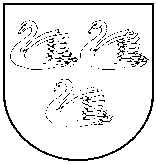 GULBENES  NOVADA  PAŠVALDĪBAReģ. Nr. 90009116327Ābeļu iela 2, Gulbene, Gulbenes nov., LV-4401Tālrunis 64497710, mob.26595362, e-pasts: dome@gulbene.lv , www.gulbene.lvDomes sēde PROTOKOLSAdministrācijas ēka, Ābeļu iela 2, Gulbene, atklāta sēde2023. gada 27. jūlijā                                     						Nr. 10Sēde sasaukta 2023.gada 24.jūlijā plkst. 09:42Sēdi atklāj 2023.gada 27.jūlijā plkst. 09:53 Sēdi vada - Gulbenes novada domes priekšsēdētājs Andis CaunītisProtokolē - Gulbenes novada pašvaldības kancelejas pārzine Vita BaškereSēdē piedalās deputāti: Normunds Audzišs, Ainārs Brezinskis, Gunārs Ciglis, Aivars Circens, Daumants Dreiškens, Lāsma Gabdulļina, Atis Jencītis, Intars Liepiņš, Normunds Mazūrs, Mudīte Motivāne, Guna Pūcīte, Anatolijs Savickis, Guna ŠvikaSēdē nepiedalās deputāti: Ivars Kupčs – slimības dēļPašvaldības administrācijas darbinieki un interesenti klātienē: skatīt sarakstu pielikumāPašvaldības administrācijas darbinieki un interesenti attālināti: skatīt sarakstu pielikumāPrese: Diāna Odumiņa – laikraksta “Dzirkstele” korespondenteDomes  sēdei tika veikts videoieraksts, pieejams:https://drive.google.com/drive/u/0/folders/1bZYSoj_09zqgkUy99JQb_GXA-dqbt5u5 (Domes sēde 2023-07-27 10:00 GTM+3) faila lielums  835,8 MBIzpilddirektores ziņojums (skatīt pielikumā).  Debatēs par izpilddirektores ziņojumu piedalās deputāti Aivars Circens, Intars Liepiņš.DARBA KĀRTĪBA:0. Par darba kārtības apstiprināšanu1. Par N. B. reģistrēšanu Gulbenes novada pašvaldības dzīvokļu jautājumu risināšanas reģistrā2. Par N. O. izslēgšanu no Gulbenes novada dzīvokļu jautājumu risināšanas reģistra3. Par A. K. izslēgšanu no Gulbenes novada dzīvokļu jautājumu risināšanas reģistra4. Par J. D. – G. izslēgšanu no Gulbenes novada dzīvokļu jautājumu risināšanas reģistra5. Par sociālā dzīvokļa Nr.6A izīrēšanu sociālajā dzīvojamajā mājā „Blomīte”, Ozolkalns, Beļavas pagasts, Gulbenes novads6. Par sociālā dzīvokļa Nr.12 izīrēšanu sociālajā dzīvojamajā mājā „Blomīte”, Ozolkalns, Beļavas pagasts, Gulbenes novads7. Par dzīvokļa O.Kalpaka iela 46-40, Gulbene, Gulbenes novads, īres līguma termiņa pagarināšanu8. Par dzīvokļa O.Kalpaka iela 88-9, Gulbene, Gulbenes novads, īres līguma termiņa pagarināšanu9. Par dzīvokļa Miera iela 15-1, Gulbene, Gulbenes novads, īres līguma termiņa pagarināšanu10. Par dzīvokļa Upes iela 2-27, Gulbene, Gulbenes novads, īres līguma termiņa pagarināšanu11. Par dzīvokļa Upes iela 3-6, Gulbene, Gulbenes novads, īres līguma termiņa pagarināšanu12. Par dzīvokļa Dārza iela 15-4, Stari, Daukstu pagasts, Gulbenes novads, īres līguma termiņa pagarināšanu13. Par dzīvokļa “Veiši”-18, Galgauska, Galgauskas pagasts, Gulbenes novads, īres līguma termiņa pagarināšanu14. Par dzīvokļa “Ražotāji”-7, Lizums, Lizuma pagasts, Gulbenes novads, īres līguma termiņa pagarināšanu15. Par dzīvokļa “Alkšņi”, Līgo pagasts, Gulbenes novads, īres līguma termiņa pagarināšanu16. Par dzīvokļa “Vītoli”-3, Līgo, Līgo pagasts, Gulbenes novads, īres līguma termiņa pagarināšanu17. Par I. Z. iesnieguma izskatīšanu18. Par J. B. iesnieguma izskatīšanu19. Par Gulbenes novada domes 2023.gada 29.jūnija saistošo noteikumu Nr.11 “Par sociālo palīdzību Gulbenes novada pašvaldībā” precizēšanu20. Par Gulbenes novada domes 2023.gada 27.jūlija saistošo noteikumu  “Par pašvaldības atbalstu sporta veicināšanai Gulbenes novadā” izdošanu21. Par brīvprātīgā darba ikgadējā finansējuma pieprasījuma programmas “Eiropas Solidaritātes korpuss” ietvaros atbalstīšanu un priekšfinansējuma nodrošināšanu22. Par projekta “Krustojums” atbalstīšanu un priekšfinansējuma nodrošināšanu23. Par Erasmus+ akreditācijas ikgadējā finansējuma pieprasījuma Erasmus akreditācijas 2021 – 2027 ietvaros atbalstīšanu un priekšfinansējuma nodrošināšanu24. Par iekšējā normatīvā akta “Gulbenes novada pašvaldības Ukrainas un Latvijas bērnu un jauniešu nometņu projektu konkursa nolikums” apstiprināšanu25. Par Valsts un pašvaldības vienotā klientu apkalpošanas centra izveidi Gulbenes novada Jaungulbenes pagastā26. Par Valsts un pašvaldības vienotā klientu apkalpošanas centra izveidi Gulbenes novada Lejasciema pagastā27. Par Valsts un pašvaldības vienotā klientu apkalpošanas centra izveidi Gulbenes novada Litenes pagastā28. Par Valsts un pašvaldības vienotā klientu apkalpošanas centra izveidi Gulbenes novada Lizuma pagastā29. Par Valsts un pašvaldības vienotā klientu apkalpošanas centra izveidi Gulbenes novada Rankas pagastā30. Par Valsts un pašvaldības vienotā klientu apkalpošanas centra izveidi Gulbenes novada Tirzas pagastā31. Par zemes ierīcības projekta grozījumu apstiprināšanu Galgauskas pagasta nekustamajam īpašumam “Snipi”32. Par zemes ierīcības projekta apstiprināšanu Galgauskas pagasta nekustamajam īpašumam “Māliņi”33. Par zemes ierīcības projekta apstiprināšanu Jaungulbenes pagasta nekustamajam īpašumam “Smiltāji”34. Par zemes ierīcības projekta apstiprināšanu Lejasciema pagasta nekustamajam īpašumam “Smilgāji”35. Par zemes ierīcības projekta apstiprināšanu Lejasciema pagasta nekustamajam īpašumam “Skujenieši - 3”36. Par zemes ierīcības projekta apstiprināšanu Litenes pagasta nekustamajam īpašumam “Oši”37. Par zemes ierīcības projekta apstiprināšanu Stradu pagasta nekustamajam īpašumam “Rozes”38. Par zemes ierīcības projekta apstiprināšanu Stradu pagasta nekustamajam īpašumam “SIA Vārpa”39. Par nekustamā īpašuma Beļavas pagastā ar nosaukumu “Pēteri” pircēja apstiprināšanu40. Par nekustamā īpašuma Galgauskas pagastā ar nosaukumu “Vāverītes” pircēja apstiprināšanu41. Par nekustamā īpašuma Lejasciema pagastā bez nosaukuma pircēja apstiprināšanu42. Par nekustamā īpašuma Lizuma pagastā ar nosaukumu “Ozolmalas” pircēja apstiprināšanu43. Par dzīvokļa īpašuma “Šķieneri 10” – 23, Šķieneri, Stradu pagasts, Gulbenes novads,  pircēja apstiprināšanu44. Par nekustamā īpašuma Beļavas pagastā ar nosaukumu “Gāršnieku mala” atsavināšanu45. Par nekustamā īpašuma Daukstu pagastā ar nosaukumu “Skujiņas” atsavināšanu46. Par nekustamā īpašuma Litenes pagastā ar nosaukumu “Malas Viesturi” atsavināšanu47. Par Gulbenes novada domes 2022.gada 29.septembra lēmuma Nr. GND/2022/889 “Par nekustamā īpašuma Gulbenes pilsētā ar nosaukumu “Raiņa iela 6B” atsavināšanu” un Gulbenes novada domes 2023.gada 29.jūnija lēmuma Nr. GND/2023/616 “Par nekustamā īpašuma Gulbenes pilsētā ar nosaukumu “Raiņa iela 6B” pirmās izsoles rīkošanu, noteikumu un sākumcenas apstiprināšanu” atcelšanu48. Par nekustamā īpašuma Litenes iela 39A, Gulbene, Gulbenes novads, atsavināšanas izbeigšanu49. Par nekustamā īpašuma Beļavas pagastā ar nosaukumu “Drīliņpļava” pirmās izsoles rīkošanu, noteikumu un sākumcenas apstiprināšanu50. Par nekustamā īpašuma “Krimi”, Galgauskas pagasts, Gulbenes novads, pirmās izsoles rīkošanu, noteikumu un sākumcenas apstiprināšanu51. Par nekustamā īpašuma Alkšņu iela 5, Gulbene, Gulbenes novads, otrās izsoles rīkošanu, noteikumu un sākumcenas apstiprināšanu52. Par nekustamā īpašuma Lizuma pagastā ar nosaukumu “Pinkas”, kadastra numurs 5072 006 0138, ražošanas/noliktavas ēkas daļas 1811,55 m2 platībā un zemes vienības ar kadastra apzīmējumu 5072 006 0238 daļas pirmās nomas tiesību izsoles rīkošanu53. Par nekustamā īpašuma Beļavas pagastā ar nosaukumu “Spārīte 235” nosacītās cenas apstiprināšanu54. Par servitūta ceļa noteikšanu55. Par Gulbenes novada pašvaldības pārstāvību biedrībā “Sateka”56. Par Daukstu pagasta  nekustamā īpašuma “Stāķi” sastāva grozīšanu57. Par Rankas pagasta nekustamā īpašuma “Gaujas - 9” sastāva grozīšanu58. Par Rankas pagasta nekustamā īpašuma “Dzērves” sastāva grozīšanu59. Par Stradu pagasta nekustamā īpašuma “SIA Vārpa” sastāva grozīšanu un adreses piešķiršanu60. Par zemes vienības piekritību pašvaldībai61. Par Gulbenes novada attīstības programmas 2025.-2030.gadam izstrādes uzsākšanu62. Par Gulbenes Evaņģēliski luteriskās draudzes projekta „Vecgulbenes luterāņu baznīcas apsīdas (kupola) daļas jumta seguma nomaiņa, pārseguma siju protezēšana” līdzfinansējuma nodrošināšanu63. Par Gulbenes novada pašvaldības līdzfinansējumu daudzdzīvokļu dzīvojamās mājas Skolas iela 5 k-4, Gulbene piesaistītā zemesgabala labiekārtošanai64. Par aizņēmumu investīciju projektam “Autoceļa Rimstavas – Pamati un Veišu ielas pārbūve Galgauskas pagastā, Gulbenes novadā’’65. Par Gulbenes novada domes 2023.gada 27.jūlija saistošo noteikumu Nr.15 „Grozījumi Gulbenes novada domes 2023.gada 6.aprīļa saistošajos noteikumos Nr.1 “Par Gulbenes novada pašvaldības budžetu 2023.gadam” izdošanu66. Par pabalsta piešķiršanu Mārim Jansonam67. Par Māra Jansona atbrīvošanu no Gulbenes novada Rankas pagasta pārvaldes vadītāja amata68. Par  Māra Jansona atbrīvošanu no komisijas locekļa amata Gulbenes novada pašvaldības Autoceļu (ielu) fonda komisijā un Gulbenes novada pašvaldības Tūrisma komisijā69. Par ikgadējā apmaksātā atvaļinājuma daļas un papildatvaļinājuma piešķiršanu Gulbenes novada domes priekšsēdētāja vietniecei Gunai Švikai70. Par nekustamā īpašuma Lejasciema pagastā ar nosaukumu “Oldermaņu zeme” pirmās izsoles rīkošanu, noteikumu un sākumcenas apstiprināšanu71. Par zemes vienības ar kadastra apzīmējumu 5090 002 0755 piekritību pašvaldībai72. Par dzīvojamās telpas Nr.5 sociālā dzīvojamā mājā “Blomīte”, Ozolkalns, Beļavas pagasts, Gulbenes novads, īres līguma termiņa pagarināšanu73. Par zemes ierīcības projekta apstiprināšanu Stradu pagasta nekustamajam īpašumam “Ostrovieši”74. Par nekustamā īpašuma Druvienas pagastā ar nosaukumu “Lejastrušļi” atsavināšanu75. Par nekustamā īpašuma ar kadastra numuru 5001 007 0270 un adresi: Zaļā iela 3, Gulbene, Gulbenes novads, ražošanas ēkas daļas 421,83 m2 platībā un zemes vienības ar kadastra apzīmējumu 5001 007 0270 daļas pirmās nomas tiesību izsoles rīkošanu76. Par nekustamā īpašuma ar kadastra numuru 5001 007 0270 un adresi: Zaļā iela 3, Gulbene, Gulbenes novads, ražošanas ēkas daļas 199,30 m2 platībā un zemes vienības ar kadastra apzīmējumu 5001 007 0270 daļas pirmās nomas tiesību izsoles rīkošanu77. Par Gulbenes novada attīstības programmas 2018.-2024.gadam investīciju plāna 2022.-2024.gadam grozījumiem78. Par nekustamā īpašuma Lizuma pagastā ar nosaukumu “Pinkas”, kadastra numurs 5072 006 0138, ražošanas/noliktavas ēkas daļas 1840,11 m2 platībā un zemes vienības ar kadastra apzīmējumu 5072 006 0238 daļas otrās nomas tiesību izsoles rīkošanu79. Par projekta “Brīvības ielas atjaunošana posmā no Parka ielas līdz Upes ielai Gulbenē” pieteikuma iesniegšanu Satiksmes ministrijā un projekta finansējuma nodrošināšanu80. Par transportlīdzekļa nodošanu individuālā lietošanā Gulbenes novada domes priekšsēdētājam A.Caunītim81. Par transportlīdzekļa nodošanu individuālā lietošanā Gulbenes novada pašvaldības izpilddirektorei Antrai Sprudzānei82. Par Aigas Losevas iecelšanu Rankas pamatskolas direktores amatā un atbrīvošanu no Rankas pirmsskolas izglītības iestādes "Ābelīte" vadītājas amata83. Par aizņēmumu investīciju projektam “Teritorijas labiekārtošana un rotaļu laukuma izveide Gulbenes 1.pirmsskolas izglītības iestādē”84. Par aizņēmumu investīciju projektam “Gulbenes 2.pirmsskolas izglītības iestādes “Rūķītis” atjaunošanas darbi, teritorijas labiekārtošana un rotaļu laukuma izveide”85. Par nekustamā īpašuma Stradu pagastā ar nosaukumu “Kreimenes” pircēja apstiprināšanu86. Par nekustamā īpašuma Tirzas pagastā ar nosaukumu “Indrāni 1” pircēja apstiprināšanu87. Par aizņēmumu investīciju projektam “Litenes ielas pārbūve Gulbenes pilsētā’’88. Informatīvs jautājums par radošo iniciatīvu centru0.Par darba kārtības apstiprināšanuZIŅO: Andis CaunītisLĒMUMA PROJEKTU SAGATAVOJA: Vita BaškereDEBATĒS PIEDALĀS: navPriekšlikumi balsošanai:1. Papildināt darba kārtību ar 78.punktu - Par Gulbenes novada attīstības programmas 2018.-2024.gadam investīciju plāna 2022.-2024.gadam grozījumiem (Andis Caunītis)Balsojums: ar 14 balsīm "Par" (Ainārs Brezinskis, Aivars Circens, Anatolijs Savickis, Andis Caunītis, Atis Jencītis, Daumants Dreiškens, Guna Pūcīte, Guna Švika, Gunārs Ciglis, Intars Liepiņš, Lāsma Gabdulļina, Mudīte Motivāne, Normunds Audzišs, Normunds Mazūrs), "Pret" – nav, "Atturas" – navLēmums: Pieņemts2. Papildināt darba kārtību ar 79.punktu - Par nekustamā īpašuma Lizuma pagastā ar nosaukumu “Pinkas”, kadastra numurs 5072 006 0138, ražošanas/noliktavas ēkas daļas 1840,11 m2 platībā un zemes vienības ar kadastra apzīmējumu 5072 006 0238 daļas otrās nomas tiesību izsoles rīkošanu (Andis Caunītis)Balsojums: ar 13 balsīm "Par" (Ainārs Brezinskis, Aivars Circens, Anatolijs Savickis, Andis Caunītis, Atis Jencītis, Daumants Dreiškens, Guna Pūcīte, Guna Švika, Gunārs Ciglis, Intars Liepiņš, Lāsma Gabdulļina, Mudīte Motivāne, Normunds Mazūrs), "Pret" – nav, "Atturas" – navLēmums: Pieņemts3. Papildināt darba kārtību ar 80.punktu - Par projekta “Brīvības ielas atjaunošana posmā no Parka ielas līdz Upes ielai Gulbenē” pieteikuma iesniegšanu Satiksmes ministrijā un projekta finansējuma nodrošināšanu (Andis Caunītis)Balsojums: ar 14 balsīm "Par" (Ainārs Brezinskis, Aivars Circens, Anatolijs Savickis, Andis Caunītis, Atis Jencītis, Daumants Dreiškens, Guna Pūcīte, Guna Švika, Gunārs Ciglis, Intars Liepiņš, Lāsma Gabdulļina, Mudīte Motivāne, Normunds Audzišs, Normunds Mazūrs), "Pret" – nav, "Atturas" – navLēmums: Pieņemts4. Papildināt darba kārtību ar 81.punktu - Par transportlīdzekļa nodošanu individuālā lietošanā Gulbenes novada domes priekšsēdētājam A.Caunītim (Andis Caunītis)Balsojums: ar 14 balsīm "Par" (Ainārs Brezinskis, Aivars Circens, Anatolijs Savickis, Andis Caunītis, Atis Jencītis, Daumants Dreiškens, Guna Pūcīte, Guna Švika, Gunārs Ciglis, Intars Liepiņš, Lāsma Gabdulļina, Mudīte Motivāne, Normunds Audzišs, Normunds Mazūrs), "Pret" – nav, "Atturas" – navLēmums: Pieņemts5. Papildināt darba kārtību ar 82.punktu - Par transportlīdzekļa nodošanu individuālā lietošanā Gulbenes novada pašvaldības izpilddirektorei Antrai Sprudzānei (Andis Caunītis)Balsojums: ar 14 balsīm "Par" (Ainārs Brezinskis, Aivars Circens, Anatolijs Savickis, Andis Caunītis, Atis Jencītis, Daumants Dreiškens, Guna Pūcīte, Guna Švika, Gunārs Ciglis, Intars Liepiņš, Lāsma Gabdulļina, Mudīte Motivāne, Normunds Audzišs, Normunds Mazūrs), "Pret" – nav, "Atturas" – navLēmums: Pieņemts6. Papildināt darba kārtību ar 83.punktu - Par Aigas Losevas iecelšanu Rankas pamatskolas direktores amatā un atbrīvošanu no Rankas pirmsskolas izglītības iestādes "Ābelīte" vadītājas amata (Andis Caunītis)Balsojums: ar 14 balsīm "Par" (Ainārs Brezinskis, Aivars Circens, Anatolijs Savickis, Andis Caunītis, Atis Jencītis, Daumants Dreiškens, Guna Pūcīte, Guna Švika, Gunārs Ciglis, Intars Liepiņš, Lāsma Gabdulļina, Mudīte Motivāne, Normunds Audzišs, Normunds Mazūrs), "Pret" – nav, "Atturas" – navLēmums: Pieņemts7. Papildināt darba kārtību ar 84.punktu - Par aizņēmumu investīciju projektam “Teritorijas labiekārtošana un rotaļu laukuma izveide Gulbenes 1.pirmsskolas izglītības iestādē” (Andis Caunītis)Balsojums: ar 14 balsīm "Par" (Ainārs Brezinskis, Aivars Circens, Anatolijs Savickis, Andis Caunītis, Atis Jencītis, Daumants Dreiškens, Guna Pūcīte, Guna Švika, Gunārs Ciglis, Intars Liepiņš, Lāsma Gabdulļina, Mudīte Motivāne, Normunds Audzišs, Normunds Mazūrs), "Pret" – nav, "Atturas" – navLēmums: Pieņemts8. Papildināt darba kārtību ar 85.punktu - Par aizņēmumu investīciju projektam “Gulbenes 2.pirmsskolas izglītības iestādes “Rūķītis” atjaunošanas darbi, teritorijas labiekārtošana un rotaļu laukuma izveide” (Andis Caunītis)Balsojums: ar 14 balsīm "Par" (Ainārs Brezinskis, Aivars Circens, Anatolijs Savickis, Andis Caunītis, Atis Jencītis, Daumants Dreiškens, Guna Pūcīte, Guna Švika, Gunārs Ciglis, Intars Liepiņš, Lāsma Gabdulļina, Mudīte Motivāne, Normunds Audzišs, Normunds Mazūrs), "Pret" – nav, "Atturas" – navLēmums: Pieņemts9. Papildināt darba kārtību ar 86.punktu - Par nekustamā īpašuma Stradu pagastā ar nosaukumu “Kreimenes” pircēja apstiprināšanu (Andis Caunītis)Balsojums: ar 14 balsīm "Par" (Ainārs Brezinskis, Aivars Circens, Anatolijs Savickis, Andis Caunītis, Atis Jencītis, Daumants Dreiškens, Guna Pūcīte, Guna Švika, Gunārs Ciglis, Intars Liepiņš, Lāsma Gabdulļina, Mudīte Motivāne, Normunds Audzišs, Normunds Mazūrs), "Pret" – nav, "Atturas" – navLēmums: Pieņemts10. Papildināt darba kārtību ar 87.punktu- Par nekustamā īpašuma Tirzas pagastā ar nosaukumu “Indrāni 1” pircēja apstiprināšanu (Andis Caunītis)Balsojums: ar 14 balsīm "Par" (Ainārs Brezinskis, Aivars Circens, Anatolijs Savickis, Andis Caunītis, Atis Jencītis, Daumants Dreiškens, Guna Pūcīte, Guna Švika, Gunārs Ciglis, Intars Liepiņš, Lāsma Gabdulļina, Mudīte Motivāne, Normunds Audzišs, Normunds Mazūrs), "Pret" – nav, "Atturas" – navLēmums: Pieņemts11. Papildināt darba kārtību ar 88.punktu - Par aizņēmumu investīciju projektam “Litenes ielas pārbūve Gulbenes pilsētā’’ (Andis Caunītis)Balsojums: ar 14 balsīm "Par" (Ainārs Brezinskis, Aivars Circens, Anatolijs Savickis, Andis Caunītis, Atis Jencītis, Daumants Dreiškens, Guna Pūcīte, Guna Švika, Gunārs Ciglis, Intars Liepiņš, Lāsma Gabdulļina, Mudīte Motivāne, Normunds Audzišs, Normunds Mazūrs), "Pret" – nav, "Atturas" – navLēmums: Pieņemts12. Izskatīt 77.punktu - Informatīvs jautājums par radošo iniciatīvu centru- kā darba kārtības pēdējo jautājumu (Andis Caunītis)Balsojums: ar 14 balsīm "Par" (Ainārs Brezinskis, Aivars Circens, Anatolijs Savickis, Andis Caunītis, Atis Jencītis, Daumants Dreiškens, Guna Pūcīte, Guna Švika, Gunārs Ciglis, Intars Liepiņš, Lāsma Gabdulļina, Mudīte Motivāne, Normunds Audzišs, Normunds Mazūrs), "Pret" – nav, "Atturas" – navLēmums: PieņemtsGulbenes novada dome atklāti balsojot:ar 14 balsīm "Par" (Ainārs Brezinskis, Aivars Circens, Anatolijs Savickis, Andis Caunītis, Atis Jencītis, Daumants Dreiškens, Guna Pūcīte, Guna Švika, Gunārs Ciglis, Intars Liepiņš, Lāsma Gabdulļina, Mudīte Motivāne, Normunds Audzišs, Normunds Mazūrs), "Pret" – nav, "Atturas" – nav, NOLEMJ:APSTIPRINĀT 2023.gada 27.jūlija domes kārtējās sēdes darba kārtību.1.Par N. B. reģistrēšanu Gulbenes novada pašvaldības dzīvokļu jautājumu risināšanas reģistrāZIŅO: Anatolijs SavickisLĒMUMA PROJEKTU SAGATAVOJA: Ligita SlaidiņaDEBATĒS PIEDALĀS: navGulbenes novada dome atklāti balsojot:ar 14 balsīm "Par" (Ainārs Brezinskis, Aivars Circens, Anatolijs Savickis, Andis Caunītis, Atis Jencītis, Daumants Dreiškens, Guna Pūcīte, Guna Švika, Gunārs Ciglis, Intars Liepiņš, Lāsma Gabdulļina, Mudīte Motivāne, Normunds Audzišs, Normunds Mazūrs), "Pret" – nav, "Atturas" – nav, NOLEMJ:Pieņemt iesniegto lēmuma projektu “Par N. B. reģistrēšanu Gulbenes novada pašvaldības dzīvokļu jautājumu risināšanas reģistrā” .Lēmums Nr.GND/2023/667 sēdes protokola pielikumā2.Par N. O. izslēgšanu no Gulbenes novada dzīvokļu jautājumu risināšanas reģistraZIŅO: Anatolijs SavickisLĒMUMA PROJEKTU SAGATAVOJA: Ligita SlaidiņaDEBATĒS PIEDALĀS: navGulbenes novada dome atklāti balsojot:ar 14 balsīm "Par" (Ainārs Brezinskis, Aivars Circens, Anatolijs Savickis, Andis Caunītis, Atis Jencītis, Daumants Dreiškens, Guna Pūcīte, Guna Švika, Gunārs Ciglis, Intars Liepiņš, Lāsma Gabdulļina, Mudīte Motivāne, Normunds Audzišs, Normunds Mazūrs), "Pret" – nav, "Atturas" – nav, NOLEMJ:Pieņemt iesniegto lēmuma projektu “Par N. O. izslēgšanu no Gulbenes novada dzīvokļu jautājumu risināšanas reģistra” .Lēmums Nr.GND/2023/668 sēdes protokola pielikumā3.Par A. K. izslēgšanu no Gulbenes novada dzīvokļu jautājumu risināšanas reģistraZIŅO: Anatolijs SavickisLĒMUMA PROJEKTU SAGATAVOJA: Ligita SlaidiņaDEBATĒS PIEDALĀS: navGulbenes novada dome atklāti balsojot:ar 14 balsīm "Par" (Ainārs Brezinskis, Aivars Circens, Anatolijs Savickis, Andis Caunītis, Atis Jencītis, Daumants Dreiškens, Guna Pūcīte, Guna Švika, Gunārs Ciglis, Intars Liepiņš, Lāsma Gabdulļina, Mudīte Motivāne, Normunds Audzišs, Normunds Mazūrs), "Pret" – nav, "Atturas" – nav, NOLEMJ:Pieņemt iesniegto lēmuma projektu “Par A. K. izslēgšanu no Gulbenes novada dzīvokļu jautājumu risināšanas reģistra” .Lēmums Nr.GND/2023/669 sēdes protokola pielikumā4.Par J. D. G. izslēgšanu no Gulbenes novada dzīvokļu jautājumu risināšanas reģistraZIŅO: Anatolijs SavickisLĒMUMA PROJEKTU SAGATAVOJA: Ligita SlaidiņaDEBATĒS PIEDALĀS: navGulbenes novada dome atklāti balsojot:ar 14 balsīm "Par" (Ainārs Brezinskis, Aivars Circens, Anatolijs Savickis, Andis Caunītis, Atis Jencītis, Daumants Dreiškens, Guna Pūcīte, Guna Švika, Gunārs Ciglis, Intars Liepiņš, Lāsma Gabdulļina, Mudīte Motivāne, Normunds Audzišs, Normunds Mazūrs), "Pret" – nav, "Atturas" – nav, NOLEMJ:Pieņemt iesniegto lēmuma projektu “Par J. D. G. izslēgšanu no Gulbenes novada dzīvokļu jautājumu risināšanas reģistra” .Lēmums Nr.GND/2023/670 sēdes protokola pielikumā5.Par sociālā dzīvokļa Nr.6A izīrēšanu sociālajā dzīvojamajā mājā „Blomīte”, Ozolkalns, Beļavas pagasts, Gulbenes novadsZIŅO: Anatolijs SavickisLĒMUMA PROJEKTU SAGATAVOJA: Ligita SlaidiņaDEBATĒS PIEDALĀS: navGulbenes novada dome atklāti balsojot:ar 14 balsīm "Par" (Ainārs Brezinskis, Aivars Circens, Anatolijs Savickis, Andis Caunītis, Atis Jencītis, Daumants Dreiškens, Guna Pūcīte, Guna Švika, Gunārs Ciglis, Intars Liepiņš, Lāsma Gabdulļina, Mudīte Motivāne, Normunds Audzišs, Normunds Mazūrs), "Pret" – nav, "Atturas" – nav, NOLEMJ:Pieņemt iesniegto lēmuma projektu “Par sociālā dzīvokļa Nr.6A izīrēšanu sociālajā dzīvojamajā mājā „Blomīte”, Ozolkalns, Beļavas pagasts, Gulbenes novads” .Lēmums Nr.GND/2023/671 sēdes protokola pielikumā6.Par sociālā dzīvokļa Nr.12 izīrēšanu sociālajā dzīvojamajā mājā „Blomīte”, Ozolkalns, Beļavas pagasts, Gulbenes novadsZIŅO: Anatolijs SavickisLĒMUMA PROJEKTU SAGATAVOJA: Ligita SlaidiņaDEBATĒS PIEDALĀS: navGulbenes novada dome atklāti balsojot:ar 14 balsīm "Par" (Ainārs Brezinskis, Aivars Circens, Anatolijs Savickis, Andis Caunītis, Atis Jencītis, Daumants Dreiškens, Guna Pūcīte, Guna Švika, Gunārs Ciglis, Intars Liepiņš, Lāsma Gabdulļina, Mudīte Motivāne, Normunds Audzišs, Normunds Mazūrs), "Pret" – nav, "Atturas" – nav, NOLEMJ:Pieņemt iesniegto lēmuma projektu “Par sociālā dzīvokļa Nr.12 izīrēšanu sociālajā dzīvojamajā mājā „Blomīte”, Ozolkalns, Beļavas pagasts, Gulbenes novads” .Lēmums Nr.GND/2023/672 sēdes protokola pielikumā7.Par dzīvokļa O.Kalpaka iela 46-40, Gulbene, Gulbenes novads, īres līguma termiņa pagarināšanuZIŅO: Anatolijs SavickisLĒMUMA PROJEKTU SAGATAVOJA: Ligita SlaidiņaDEBATĒS PIEDALĀS: navGulbenes novada dome atklāti balsojot:ar 14 balsīm "Par" (Ainārs Brezinskis, Aivars Circens, Anatolijs Savickis, Andis Caunītis, Atis Jencītis, Daumants Dreiškens, Guna Pūcīte, Guna Švika, Gunārs Ciglis, Intars Liepiņš, Lāsma Gabdulļina, Mudīte Motivāne, Normunds Audzišs, Normunds Mazūrs), "Pret" – nav, "Atturas" – nav, NOLEMJ:Pieņemt iesniegto lēmuma projektu “Par dzīvokļa O.Kalpaka iela 46-40, Gulbene, Gulbenes novads, īres līguma termiņa pagarināšanu” .Lēmums Nr.GND/2023/673 sēdes protokola pielikumā8.Par dzīvokļa O.Kalpaka iela 88-9, Gulbene, Gulbenes novads, īres līguma termiņa pagarināšanuZIŅO: Anatolijs SavickisLĒMUMA PROJEKTU SAGATAVOJA: Ligita SlaidiņaDEBATĒS PIEDALĀS: navGulbenes novada dome atklāti balsojot:ar 14 balsīm "Par" (Ainārs Brezinskis, Aivars Circens, Anatolijs Savickis, Andis Caunītis, Atis Jencītis, Daumants Dreiškens, Guna Pūcīte, Guna Švika, Gunārs Ciglis, Intars Liepiņš, Lāsma Gabdulļina, Mudīte Motivāne, Normunds Audzišs, Normunds Mazūrs), "Pret" – nav, "Atturas" – nav, NOLEMJ:Pieņemt iesniegto lēmuma projektu “Par dzīvokļa O.Kalpaka iela 88-9, Gulbene, Gulbenes novads, īres līguma termiņa pagarināšanu” .Lēmums Nr.GND/2023/674 sēdes protokola pielikumā9.Par dzīvokļa Miera iela 15-1, Gulbene, Gulbenes novads, īres līguma termiņa pagarināšanuZIŅO: Anatolijs SavickisLĒMUMA PROJEKTU SAGATAVOJA: Ligita SlaidiņaDEBATĒS PIEDALĀS: navGulbenes novada dome atklāti balsojot:ar 14 balsīm "Par" (Ainārs Brezinskis, Aivars Circens, Anatolijs Savickis, Andis Caunītis, Atis Jencītis, Daumants Dreiškens, Guna Pūcīte, Guna Švika, Gunārs Ciglis, Intars Liepiņš, Lāsma Gabdulļina, Mudīte Motivāne, Normunds Audzišs, Normunds Mazūrs), "Pret" – nav, "Atturas" – nav, NOLEMJ:Pieņemt iesniegto lēmuma projektu “Par dzīvokļa Miera iela 15-1, Gulbene, Gulbenes novads, īres līguma termiņa pagarināšanu” .Lēmums Nr.GND/2023/675 sēdes protokola pielikumā10.Par dzīvokļa Upes iela 2-27, Gulbene, Gulbenes novads, īres līguma termiņa pagarināšanuZIŅO: Anatolijs SavickisLĒMUMA PROJEKTU SAGATAVOJA: Ligita SlaidiņaDEBATĒS PIEDALĀS: navGulbenes novada dome atklāti balsojot:ar 14 balsīm "Par" (Ainārs Brezinskis, Aivars Circens, Anatolijs Savickis, Andis Caunītis, Atis Jencītis, Daumants Dreiškens, Guna Pūcīte, Guna Švika, Gunārs Ciglis, Intars Liepiņš, Lāsma Gabdulļina, Mudīte Motivāne, Normunds Audzišs, Normunds Mazūrs), "Pret" – nav, "Atturas" – nav, NOLEMJ:Pieņemt iesniegto lēmuma projektu “Par dzīvokļa Upes iela 2-27, Gulbene, Gulbenes novads, īres līguma termiņa pagarināšanu” .Lēmums Nr.GND/2023/676 sēdes protokola pielikumā11.Par dzīvokļa Upes iela 3-6, Gulbene, Gulbenes novads, īres līguma termiņa pagarināšanuZIŅO: Anatolijs SavickisLĒMUMA PROJEKTU SAGATAVOJA: Ligita SlaidiņaDEBATĒS PIEDALĀS: navGulbenes novada dome atklāti balsojot:ar 14 balsīm "Par" (Ainārs Brezinskis, Aivars Circens, Anatolijs Savickis, Andis Caunītis, Atis Jencītis, Daumants Dreiškens, Guna Pūcīte, Guna Švika, Gunārs Ciglis, Intars Liepiņš, Lāsma Gabdulļina, Mudīte Motivāne, Normunds Audzišs, Normunds Mazūrs), "Pret" – nav, "Atturas" – nav, NOLEMJ:Pieņemt iesniegto lēmuma projektu “Par dzīvokļa Upes iela 3-6, Gulbene, Gulbenes novads, īres līguma termiņa pagarināšanu” .Lēmums Nr.GND/2023/677 sēdes protokola pielikumā12.Par dzīvokļa Dārza iela 15-4, Stari, Daukstu pagasts, Gulbenes novads, īres līguma termiņa pagarināšanuZIŅO: Anatolijs SavickisLĒMUMA PROJEKTU SAGATAVOJA: Sandra OtlaneDEBATĒS PIEDALĀS: navGulbenes novada dome atklāti balsojot:ar 14 balsīm "Par" (Ainārs Brezinskis, Aivars Circens, Anatolijs Savickis, Andis Caunītis, Atis Jencītis, Daumants Dreiškens, Guna Pūcīte, Guna Švika, Gunārs Ciglis, Intars Liepiņš, Lāsma Gabdulļina, Mudīte Motivāne, Normunds Audzišs, Normunds Mazūrs), "Pret" – nav, "Atturas" – nav, NOLEMJ:Pieņemt iesniegto lēmuma projektu “Par dzīvokļa Dārza iela 15-4, Stari, Daukstu pagasts, Gulbenes novads, īres līguma termiņa pagarināša” .Lēmums Nr.GND/2023/678 sēdes protokola pielikumā13.Par dzīvokļa “Veiši”-18, Galgauska, Galgauskas pagasts, Gulbenes novads, īres līguma termiņa pagarināšanuZIŅO: Anatolijs SavickisLĒMUMA PROJEKTU SAGATAVOJA: Ligita SlaidiņaDEBATĒS PIEDALĀS: navGulbenes novada dome atklāti balsojot:ar 14 balsīm "Par" (Ainārs Brezinskis, Aivars Circens, Anatolijs Savickis, Andis Caunītis, Atis Jencītis, Daumants Dreiškens, Guna Pūcīte, Guna Švika, Gunārs Ciglis, Intars Liepiņš, Lāsma Gabdulļina, Mudīte Motivāne, Normunds Audzišs, Normunds Mazūrs), "Pret" – nav, "Atturas" – nav, NOLEMJ:Pieņemt iesniegto lēmuma projektu “Par dzīvokļa “Veiši”-18, Galgauska, Galgauskas pagasts, Gulbenes novads, īres līguma termiņa pagarināšanu” .Lēmums Nr.GND/2023/679 sēdes protokola pielikumā14.Par dzīvokļa “Ražotāji”-7, Lizums, Lizuma pagasts, Gulbenes novads, īres līguma termiņa pagarināšanuZIŅO: Anatolijs SavickisLĒMUMA PROJEKTU SAGATAVOJA: Zinta PlienaDEBATĒS PIEDALĀS: navGulbenes novada dome atklāti balsojot:ar 14 balsīm "Par" (Ainārs Brezinskis, Aivars Circens, Anatolijs Savickis, Andis Caunītis, Atis Jencītis, Daumants Dreiškens, Guna Pūcīte, Guna Švika, Gunārs Ciglis, Intars Liepiņš, Lāsma Gabdulļina, Mudīte Motivāne, Normunds Audzišs, Normunds Mazūrs), "Pret" – nav, "Atturas" – nav, NOLEMJ:Pieņemt iesniegto lēmuma projektu “Par dzīvokļa “Ražotāji”-7, Lizums, Lizuma pagasts, Gulbenes novads, īres līguma termiņa pagarināšanu” .Lēmums Nr.GND/2023/680 sēdes protokola pielikumā15.Par dzīvokļa “Alkšņi”, Līgo pagasts, Gulbenes novads, īres līguma termiņa pagarināšanuZIŅO: Anatolijs SavickisLĒMUMA PROJEKTU SAGATAVOJA: Ilze BriceDEBATĒS PIEDALĀS: navGulbenes novada dome atklāti balsojot:ar 14 balsīm "Par" (Ainārs Brezinskis, Aivars Circens, Anatolijs Savickis, Andis Caunītis, Atis Jencītis, Daumants Dreiškens, Guna Pūcīte, Guna Švika, Gunārs Ciglis, Intars Liepiņš, Lāsma Gabdulļina, Mudīte Motivāne, Normunds Audzišs, Normunds Mazūrs), "Pret" – nav, "Atturas" – nav, NOLEMJ:Pieņemt iesniegto lēmuma projektu “Par dzīvokļa “Alkšņi”, Līgo pagasts, Gulbenes novads, īres līguma termiņa pagarināšanu” .Lēmums Nr.GND/2023/681 sēdes protokola pielikumā16.Par dzīvokļa “Vītoli”-3, Līgo, Līgo pagasts, Gulbenes novads, īres līguma termiņa pagarināšanuZIŅO: Anatolijs SavickisLĒMUMA PROJEKTU SAGATAVOJA: Ilze BriceDEBATĒS PIEDALĀS: navGulbenes novada dome atklāti balsojot:ar 14 balsīm "Par" (Ainārs Brezinskis, Aivars Circens, Anatolijs Savickis, Andis Caunītis, Atis Jencītis, Daumants Dreiškens, Guna Pūcīte, Guna Švika, Gunārs Ciglis, Intars Liepiņš, Lāsma Gabdulļina, Mudīte Motivāne, Normunds Audzišs, Normunds Mazūrs), "Pret" – nav, "Atturas" – nav, NOLEMJ:Pieņemt iesniegto lēmuma projektu “Par dzīvokļa “Vītoli”-3, Līgo, Līgo pagasts, Gulbenes novads, īres līguma termiņa pagarināšanu” .Lēmums Nr.GND/2023/682 sēdes protokola pielikumā17.Par I. Z. iesnieguma izskatīšanuZIŅO: Anatolijs SavickisLĒMUMA PROJEKTU SAGATAVOJA: Ligita SlaidiņaDEBATĒS PIEDALĀS: navGulbenes novada dome atklāti balsojot:ar 14 balsīm "Par" (Ainārs Brezinskis, Aivars Circens, Anatolijs Savickis, Andis Caunītis, Atis Jencītis, Daumants Dreiškens, Guna Pūcīte, Guna Švika, Gunārs Ciglis, Intars Liepiņš, Lāsma Gabdulļina, Mudīte Motivāne, Normunds Audzišs, Normunds Mazūrs), "Pret" – nav, "Atturas" – nav, NOLEMJ:Pieņemt iesniegto lēmuma projektu “Par I. Z. iesnieguma izskatīšanu” .Lēmums Nr.GND/2023/683 sēdes protokola pielikumā18.Par J. B. iesnieguma izskatīšanuZIŅO: Anatolijs SavickisLĒMUMA PROJEKTU SAGATAVOJA: Ligita SlaidiņaDEBATĒS PIEDALĀS: navGulbenes novada dome atklāti balsojot:ar 14 balsīm "Par" (Ainārs Brezinskis, Aivars Circens, Anatolijs Savickis, Andis Caunītis, Atis Jencītis, Daumants Dreiškens, Guna Pūcīte, Guna Švika, Gunārs Ciglis, Intars Liepiņš, Lāsma Gabdulļina, Mudīte Motivāne, Normunds Audzišs, Normunds Mazūrs), "Pret" – nav, "Atturas" – nav, NOLEMJ:Pieņemt iesniegto lēmuma projektu “Par J. B. iesnieguma izskatīšanu” .Lēmums Nr.GND/2023/684 sēdes protokola pielikumā19.Par Gulbenes novada domes 2023.gada 29.jūnija saistošo noteikumu Nr.11 “Par sociālo palīdzību Gulbenes novada pašvaldībā” precizēšanuZIŅO: Anatolijs SavickisLĒMUMA PROJEKTU SAGATAVOJA: Lauma SilaunieceDEBATĒS PIEDALĀS: navGulbenes novada dome atklāti balsojot:ar 14 balsīm "Par" (Ainārs Brezinskis, Aivars Circens, Anatolijs Savickis, Andis Caunītis, Atis Jencītis, Daumants Dreiškens, Guna Pūcīte, Guna Švika, Gunārs Ciglis, Intars Liepiņš, Lāsma Gabdulļina, Mudīte Motivāne, Normunds Audzišs, Normunds Mazūrs), "Pret" – nav, "Atturas" – nav, NOLEMJ:Pieņemt iesniegto lēmuma projektu “Par Gulbenes novada domes 2023.gada 29.jūnija saistošo noteikumu Nr.11 “Par sociālo palīdzību Gulbenes novada pašvaldībā” precizēšanu” .Lēmums Nr.GND/2023/685 sēdes protokola pielikumā20.Par Gulbenes novada domes 2023.gada 27.jūlija saistošo noteikumu  “Par pašvaldības atbalstu sporta veicināšanai Gulbenes novadā” izdošanuZIŅO: Anatolijs SavickisLĒMUMA PROJEKTU SAGATAVOJA: Lauris Krēmers, Laima PriedeslaipaDEBATĒS PIEDALĀS: navGulbenes novada dome atklāti balsojot:ar 14 balsīm "Par" (Ainārs Brezinskis, Aivars Circens, Anatolijs Savickis, Andis Caunītis, Atis Jencītis, Daumants Dreiškens, Guna Pūcīte, Guna Švika, Gunārs Ciglis, Intars Liepiņš, Lāsma Gabdulļina, Mudīte Motivāne, Normunds Audzišs, Normunds Mazūrs), "Pret" – nav, "Atturas" – nav, NOLEMJ:Pieņemt iesniegto lēmuma projektu “Par Gulbenes novada domes 2023.gada 27.jūlija saistošo noteikumu  “Par pašvaldības atbalstu sporta veicināšanai Gulbenes novadā” izdošanu” .Lēmums Nr.GND/2023/686 sēdes protokola pielikumā21.Par brīvprātīgā darba ikgadējā finansējuma pieprasījuma programmas “Eiropas Solidaritātes korpuss” ietvaros atbalstīšanu un priekšfinansējuma nodrošināšanuZIŅO: Anatolijs Savickis, Andis CaunītisLĒMUMA PROJEKTU SAGATAVOJA: Linda ĻapereDEBATĒS PIEDALĀS: navGulbenes novada dome atklāti balsojot:ar 14 balsīm "Par" (Ainārs Brezinskis, Aivars Circens, Anatolijs Savickis, Andis Caunītis, Atis Jencītis, Daumants Dreiškens, Guna Pūcīte, Guna Švika, Gunārs Ciglis, Intars Liepiņš, Lāsma Gabdulļina, Mudīte Motivāne, Normunds Audzišs, Normunds Mazūrs), "Pret" – nav, "Atturas" – nav, NOLEMJ:Pieņemt iesniegto lēmuma projektu “Par brīvprātīgā darba ikgadējā finansējuma pieprasījuma programmas “Eiropas Solidaritātes korpuss” ietvaros atbalstīšanu un priekšfinansējuma nodrošināšanu” .Lēmums Nr.GND/2023/687 sēdes protokola pielikumā22.Par projekta “Krustojums” atbalstīšanu un priekšfinansējuma nodrošināšanuZIŅO: Anatolijs Savickis, Andis CaunītisLĒMUMA PROJEKTU SAGATAVOJA: Linda ĻapereDEBATĒS PIEDALĀS: navGulbenes novada dome atklāti balsojot:ar 14 balsīm "Par" (Ainārs Brezinskis, Aivars Circens, Anatolijs Savickis, Andis Caunītis, Atis Jencītis, Daumants Dreiškens, Guna Pūcīte, Guna Švika, Gunārs Ciglis, Intars Liepiņš, Lāsma Gabdulļina, Mudīte Motivāne, Normunds Audzišs, Normunds Mazūrs), "Pret" – nav, "Atturas" – nav, NOLEMJ:Pieņemt iesniegto lēmuma projektu “Par projekta “Krustojums” atbalstīšanu un priekšfinansējuma nodrošināšanu” .Lēmums Nr.GND/2023/688 sēdes protokola pielikumā23.Par Erasmus+ akreditācijas ikgadējā finansējuma pieprasījuma Erasmus akreditācijas 2021 – 2027 ietvaros atbalstīšanu un priekšfinansējuma nodrošināšanuZIŅO: Anatolijs Savickis, Andis CaunītisLĒMUMA PROJEKTU SAGATAVOJA: Linda ĻapereDEBATĒS PIEDALĀS: navGulbenes novada dome atklāti balsojot:ar 14 balsīm "Par" (Ainārs Brezinskis, Aivars Circens, Anatolijs Savickis, Andis Caunītis, Atis Jencītis, Daumants Dreiškens, Guna Pūcīte, Guna Švika, Gunārs Ciglis, Intars Liepiņš, Lāsma Gabdulļina, Mudīte Motivāne, Normunds Audzišs, Normunds Mazūrs), "Pret" – nav, "Atturas" – nav, NOLEMJ:Pieņemt iesniegto lēmuma projektu “Par Erasmus+ akreditācijas ikgadējā finansējuma pieprasījuma Erasmus akreditācijas 2021 – 2027 ietvaros atbalstīšanu un priekšfinansējuma nodrošināšanu” .Lēmums Nr.GND/2023/689 sēdes protokola pielikumā24.Par iekšējā normatīvā akta “Gulbenes novada pašvaldības Ukrainas un Latvijas bērnu un jauniešu nometņu projektu konkursa nolikums” apstiprināšanuZIŅO: Anatolijs SavickisLĒMUMA PROJEKTU SAGATAVOJA: Vija Medne, Laima PriedeslaipaDEBATĒS PIEDALĀS: navGulbenes novada dome atklāti balsojot:ar 14 balsīm "Par" (Ainārs Brezinskis, Aivars Circens, Anatolijs Savickis, Andis Caunītis, Atis Jencītis, Daumants Dreiškens, Guna Pūcīte, Guna Švika, Gunārs Ciglis, Intars Liepiņš, Lāsma Gabdulļina, Mudīte Motivāne, Normunds Audzišs, Normunds Mazūrs), "Pret" – nav, "Atturas" – nav, NOLEMJ:Pieņemt iesniegto lēmuma projektu “Par iekšējā normatīvā akta “Gulbenes novada pašvaldības Ukrainas un Latvijas bērnu un jauniešu nometņu projektu konkursa nolikums” apstiprināšanu” .Lēmums Nr.GND/2023/690 sēdes protokola pielikumā25.Par Valsts un pašvaldības vienotā klientu apkalpošanas centra izveidi Gulbenes novada Jaungulbenes pagastāZIŅO: Guna ŠvikaLĒMUMA PROJEKTU SAGATAVOJA: Līga Nogobode, Eduards GarkušaDEBATĒS PIEDALĀS: Guna Pūcīte, Guna Švika, Līga NogobodeGulbenes novada dome atklāti balsojot:ar 14 balsīm "Par" (Ainārs Brezinskis, Aivars Circens, Anatolijs Savickis, Andis Caunītis, Atis Jencītis, Daumants Dreiškens, Guna Pūcīte, Guna Švika, Gunārs Ciglis, Intars Liepiņš, Lāsma Gabdulļina, Mudīte Motivāne, Normunds Audzišs, Normunds Mazūrs), "Pret" – nav, "Atturas" – nav, NOLEMJ:Pieņemt iesniegto lēmuma projektu “Par Valsts un pašvaldības vienotā klientu apkalpošanas centra izveidi Gulbenes novada Jaungulbenes pagastā” .Lēmums Nr.GND/2023/691 sēdes protokola pielikumā26.Par Valsts un pašvaldības vienotā klientu apkalpošanas centra izveidi Gulbenes novada Lejasciema pagastāZIŅO: Guna ŠvikaLĒMUMA PROJEKTU SAGATAVOJA: Līga Nogobode, Eduards GarkušaDEBATĒS PIEDALĀS: navGulbenes novada dome atklāti balsojot:ar 14 balsīm "Par" (Ainārs Brezinskis, Aivars Circens, Anatolijs Savickis, Andis Caunītis, Atis Jencītis, Daumants Dreiškens, Guna Pūcīte, Guna Švika, Gunārs Ciglis, Intars Liepiņš, Lāsma Gabdulļina, Mudīte Motivāne, Normunds Audzišs, Normunds Mazūrs), "Pret" – nav, "Atturas" – nav, NOLEMJ:Pieņemt iesniegto lēmuma projektu “Par Valsts un pašvaldības vienotā klientu apkalpošanas centra izveidi Gulbenes novada Lejasciema pagastā” .Lēmums Nr.GND/2023/692 sēdes protokola pielikumā27.Par Valsts un pašvaldības vienotā klientu apkalpošanas centra izveidi Gulbenes novada Litenes pagastāZIŅO: Guna ŠvikaLĒMUMA PROJEKTU SAGATAVOJA: Līga Nogobode, Eduards GarkušaDEBATĒS PIEDALĀS: navGulbenes novada dome atklāti balsojot:ar 14 balsīm "Par" (Ainārs Brezinskis, Aivars Circens, Anatolijs Savickis, Andis Caunītis, Atis Jencītis, Daumants Dreiškens, Guna Pūcīte, Guna Švika, Gunārs Ciglis, Intars Liepiņš, Lāsma Gabdulļina, Mudīte Motivāne, Normunds Audzišs, Normunds Mazūrs), "Pret" – nav, "Atturas" – nav, NOLEMJ:Pieņemt iesniegto lēmuma projektu “Par Valsts un pašvaldības vienotā klientu apkalpošanas centra izveidi Gulbenes novada Litenes pagastā” .Lēmums Nr.GND/2023/693 sēdes protokola pielikumā28.Par Valsts un pašvaldības vienotā klientu apkalpošanas centra izveidi Gulbenes novada Lizuma pagastāZIŅO: Guna ŠvikaLĒMUMA PROJEKTU SAGATAVOJA: Līga Nogobode, Eduards GarkušaDEBATĒS PIEDALĀS: navGulbenes novada dome atklāti balsojot:ar 14 balsīm "Par" (Ainārs Brezinskis, Aivars Circens, Anatolijs Savickis, Andis Caunītis, Atis Jencītis, Daumants Dreiškens, Guna Pūcīte, Guna Švika, Gunārs Ciglis, Intars Liepiņš, Lāsma Gabdulļina, Mudīte Motivāne, Normunds Audzišs, Normunds Mazūrs), "Pret" – nav, "Atturas" – nav, NOLEMJ:Pieņemt iesniegto lēmuma projektu “Par Valsts un pašvaldības vienotā klientu apkalpošanas centra izveidi Gulbenes novada Lizuma pagastā” .Lēmums Nr.GND/2023/694 sēdes protokola pielikumā29.Par Valsts un pašvaldības vienotā klientu apkalpošanas centra izveidi Gulbenes novada Rankas pagastāZIŅO: Guna ŠvikaLĒMUMA PROJEKTU SAGATAVOJA: Līga Nogobode, Eduards GarkušaDEBATĒS PIEDALĀS: navGulbenes novada dome atklāti balsojot:ar 14 balsīm "Par" (Ainārs Brezinskis, Aivars Circens, Anatolijs Savickis, Andis Caunītis, Atis Jencītis, Daumants Dreiškens, Guna Pūcīte, Guna Švika, Gunārs Ciglis, Intars Liepiņš, Lāsma Gabdulļina, Mudīte Motivāne, Normunds Audzišs, Normunds Mazūrs), "Pret" – nav, "Atturas" – nav, NOLEMJ:Pieņemt iesniegto lēmuma projektu “Par Valsts un pašvaldības vienotā klientu apkalpošanas centra izveidi Gulbenes novada Rankas pagastā” .Lēmums Nr.GND/2023/695 sēdes protokola pielikumā30.Par Valsts un pašvaldības vienotā klientu apkalpošanas centra izveidi Gulbenes novada Tirzas pagastāZIŅO: Guna ŠvikaLĒMUMA PROJEKTU SAGATAVOJA: Līga Nogobode, Eduards GarkušaDEBATĒS PIEDALĀS: navGulbenes novada dome atklāti balsojot:ar 14 balsīm "Par" (Ainārs Brezinskis, Aivars Circens, Anatolijs Savickis, Andis Caunītis, Atis Jencītis, Daumants Dreiškens, Guna Pūcīte, Guna Švika, Gunārs Ciglis, Intars Liepiņš, Lāsma Gabdulļina, Mudīte Motivāne, Normunds Audzišs, Normunds Mazūrs), "Pret" – nav, "Atturas" – nav, NOLEMJ:Pieņemt iesniegto lēmuma projektu “Par Valsts un pašvaldības vienotā klientu apkalpošanas centra izveidi Gulbenes novada Tirzas pagastā” .Lēmums Nr.GND/2023/696 sēdes protokola pielikumā31.Par zemes ierīcības projekta grozījumu apstiprināšanu Galgauskas pagasta nekustamajam īpašumam “Snipi”ZIŅO: Guna ŠvikaLĒMUMA PROJEKTU SAGATAVOJA: Lolita VīksniņaDEBATĒS PIEDALĀS: navGulbenes novada dome atklāti balsojot:ar 14 balsīm "Par" (Ainārs Brezinskis, Aivars Circens, Anatolijs Savickis, Andis Caunītis, Atis Jencītis, Daumants Dreiškens, Guna Pūcīte, Guna Švika, Gunārs Ciglis, Intars Liepiņš, Lāsma Gabdulļina, Mudīte Motivāne, Normunds Audzišs, Normunds Mazūrs), "Pret" – nav, "Atturas" – nav, NOLEMJ:Pieņemt iesniegto lēmuma projektu “Par zemes ierīcības projekta grozījumu apstiprināšanu Galgauskas pagasta nekustamajam īpašumam “Snipi”” .Lēmums Nr.GND/2023/697 sēdes protokola pielikumā32.Par zemes ierīcības projekta apstiprināšanu Galgauskas pagasta nekustamajam īpašumam “Māliņi”ZIŅO: Guna ŠvikaLĒMUMA PROJEKTU SAGATAVOJA: Lolita VīksniņaDEBATĒS PIEDALĀS: navGulbenes novada dome atklāti balsojot:ar 14 balsīm "Par" (Ainārs Brezinskis, Aivars Circens, Anatolijs Savickis, Andis Caunītis, Atis Jencītis, Daumants Dreiškens, Guna Pūcīte, Guna Švika, Gunārs Ciglis, Intars Liepiņš, Lāsma Gabdulļina, Mudīte Motivāne, Normunds Audzišs, Normunds Mazūrs), "Pret" – nav, "Atturas" – nav, NOLEMJ:Pieņemt iesniegto lēmuma projektu “Par zemes ierīcības projekta apstiprināšanu Galgauskas pagasta nekustamajam īpašumam “Māliņi”” .Lēmums Nr.GND/2023/698 sēdes protokola pielikumā33.Par zemes ierīcības projekta apstiprināšanu Jaungulbenes pagasta nekustamajam īpašumam “Smiltāji”ZIŅO: Guna ŠvikaLĒMUMA PROJEKTU SAGATAVOJA: Lolita VīksniņaDEBATĒS PIEDALĀS: navGulbenes novada dome atklāti balsojot:ar 14 balsīm "Par" (Ainārs Brezinskis, Aivars Circens, Anatolijs Savickis, Andis Caunītis, Atis Jencītis, Daumants Dreiškens, Guna Pūcīte, Guna Švika, Gunārs Ciglis, Intars Liepiņš, Lāsma Gabdulļina, Mudīte Motivāne, Normunds Audzišs, Normunds Mazūrs), "Pret" – nav, "Atturas" – nav, NOLEMJ:Pieņemt iesniegto lēmuma projektu “Par zemes ierīcības projekta apstiprināšanu Jaungulbenes pagasta nekustamajam īpašumam “Smiltāji”” .Lēmums Nr.GND/2023/699 sēdes protokola pielikumā34.Par zemes ierīcības projekta apstiprināšanu Lejasciema pagasta nekustamajam īpašumam “Smilgāji”ZIŅO: Guna ŠvikaLĒMUMA PROJEKTU SAGATAVOJA: Lolita VīksniņaDEBATĒS PIEDALĀS: navGulbenes novada dome atklāti balsojot:ar 14 balsīm "Par" (Ainārs Brezinskis, Aivars Circens, Anatolijs Savickis, Andis Caunītis, Atis Jencītis, Daumants Dreiškens, Guna Pūcīte, Guna Švika, Gunārs Ciglis, Intars Liepiņš, Lāsma Gabdulļina, Mudīte Motivāne, Normunds Audzišs, Normunds Mazūrs), "Pret" – nav, "Atturas" – nav, NOLEMJ:Pieņemt iesniegto lēmuma projektu “Par zemes ierīcības projekta apstiprināšanu Lejasciema pagasta nekustamajam īpašumam “Smilgāji”” .Lēmums Nr.GND/2023/700 sēdes protokola pielikumā35.Par zemes ierīcības projekta apstiprināšanu Lejasciema pagasta nekustamajam īpašumam “Skujenieši - 3”ZIŅO: Guna ŠvikaLĒMUMA PROJEKTU SAGATAVOJA: Lolita VīksniņaDEBATĒS PIEDALĀS: navGulbenes novada dome atklāti balsojot:ar 14 balsīm "Par" (Ainārs Brezinskis, Aivars Circens, Anatolijs Savickis, Andis Caunītis, Atis Jencītis, Daumants Dreiškens, Guna Pūcīte, Guna Švika, Gunārs Ciglis, Intars Liepiņš, Lāsma Gabdulļina, Mudīte Motivāne, Normunds Audzišs, Normunds Mazūrs), "Pret" – nav, "Atturas" – nav, NOLEMJ:Pieņemt iesniegto lēmuma projektu “Par zemes ierīcības projekta apstiprināšanu Lejasciema pagasta nekustamajam īpašumam “Skujenieši - 3”” .Lēmums Nr.GND/2023/701 sēdes protokola pielikumā36.Par zemes ierīcības projekta apstiprināšanu Litenes pagasta nekustamajam īpašumam “Oši”ZIŅO: Guna ŠvikaLĒMUMA PROJEKTU SAGATAVOJA: Lelde BašķereDEBATĒS PIEDALĀS: navGulbenes novada dome atklāti balsojot:ar 14 balsīm "Par" (Ainārs Brezinskis, Aivars Circens, Anatolijs Savickis, Andis Caunītis, Atis Jencītis, Daumants Dreiškens, Guna Pūcīte, Guna Švika, Gunārs Ciglis, Intars Liepiņš, Lāsma Gabdulļina, Mudīte Motivāne, Normunds Audzišs, Normunds Mazūrs), "Pret" – nav, "Atturas" – nav, NOLEMJ:Pieņemt iesniegto lēmuma projektu “Par zemes ierīcības projekta apstiprināšanu Litenes pagasta nekustamajam īpašumam “Oši”” .Lēmums Nr.GND/2023/702 sēdes protokola pielikumā37.Par zemes ierīcības projekta apstiprināšanu Stradu pagasta nekustamajam īpašumam “Rozes”ZIŅO: Guna ŠvikaLĒMUMA PROJEKTU SAGATAVOJA: Lelde BašķereDEBATĒS PIEDALĀS: navGulbenes novada dome atklāti balsojot:ar 14 balsīm "Par" (Ainārs Brezinskis, Aivars Circens, Anatolijs Savickis, Andis Caunītis, Atis Jencītis, Daumants Dreiškens, Guna Pūcīte, Guna Švika, Gunārs Ciglis, Intars Liepiņš, Lāsma Gabdulļina, Mudīte Motivāne, Normunds Audzišs, Normunds Mazūrs), "Pret" – nav, "Atturas" – nav, NOLEMJ:Pieņemt iesniegto lēmuma projektu “Par zemes ierīcības projekta apstiprināšanu Stradu pagasta nekustamajam īpašumam “Rozes”” .Lēmums Nr.GND/2023/703 sēdes protokola pielikumā38.Par zemes ierīcības projekta apstiprināšanu Stradu pagasta nekustamajam īpašumam “SIA Vārpa”ZIŅO: Guna ŠvikaLĒMUMA PROJEKTU SAGATAVOJA: Lelde BašķereDEBATĒS PIEDALĀS: navGulbenes novada dome atklāti balsojot:ar 14 balsīm "Par" (Ainārs Brezinskis, Aivars Circens, Anatolijs Savickis, Andis Caunītis, Atis Jencītis, Daumants Dreiškens, Guna Pūcīte, Guna Švika, Gunārs Ciglis, Intars Liepiņš, Lāsma Gabdulļina, Mudīte Motivāne, Normunds Audzišs, Normunds Mazūrs), "Pret" – nav, "Atturas" – nav, NOLEMJ:Pieņemt iesniegto lēmuma projektu “Par zemes ierīcības projekta apstiprināšanu Stradu pagasta nekustamajam īpašumam “SIA Vārpa”” .Lēmums Nr.GND/2023/704 sēdes protokola pielikumā39.Par nekustamā īpašuma Beļavas pagastā ar nosaukumu “Pēteri” pircēja apstiprināšanuZIŅO: Guna ŠvikaLĒMUMA PROJEKTU SAGATAVOJA: Lelde BašķereDEBATĒS PIEDALĀS: navGulbenes novada dome atklāti balsojot:ar 14 balsīm "Par" (Ainārs Brezinskis, Aivars Circens, Anatolijs Savickis, Andis Caunītis, Atis Jencītis, Daumants Dreiškens, Guna Pūcīte, Guna Švika, Gunārs Ciglis, Intars Liepiņš, Lāsma Gabdulļina, Mudīte Motivāne, Normunds Audzišs, Normunds Mazūrs), "Pret" – nav, "Atturas" – nav, NOLEMJ:Pieņemt iesniegto lēmuma projektu “Par nekustamā īpašuma Beļavas pagastā ar nosaukumu “Pēteri” pircēja apstiprināšanu” .Lēmums Nr.GND/2023/705 sēdes protokola pielikumā40.Par nekustamā īpašuma Galgauskas pagastā ar nosaukumu “Vāverītes” pircēja apstiprināšanuZIŅO: Guna ŠvikaLĒMUMA PROJEKTU SAGATAVOJA: Lelde BašķereDEBATĒS PIEDALĀS: navGulbenes novada dome atklāti balsojot:ar 14 balsīm "Par" (Ainārs Brezinskis, Aivars Circens, Anatolijs Savickis, Andis Caunītis, Atis Jencītis, Daumants Dreiškens, Guna Pūcīte, Guna Švika, Gunārs Ciglis, Intars Liepiņš, Lāsma Gabdulļina, Mudīte Motivāne, Normunds Audzišs, Normunds Mazūrs), "Pret" – nav, "Atturas" – nav, NOLEMJ:Pieņemt iesniegto lēmuma projektu “Par nekustamā īpašuma Galgauskas pagastā ar nosaukumu “Vāverītes” pircēja apstiprināšanu” .Lēmums Nr.GND/2023/706 sēdes protokola pielikumā41.Par nekustamā īpašuma Lejasciema pagastā bez nosaukuma pircēja apstiprināšanuZIŅO: Guna ŠvikaLĒMUMA PROJEKTU SAGATAVOJA: Lelde BašķereDEBATĒS PIEDALĀS: navGulbenes novada dome atklāti balsojot:ar 14 balsīm "Par" (Ainārs Brezinskis, Aivars Circens, Anatolijs Savickis, Andis Caunītis, Atis Jencītis, Daumants Dreiškens, Guna Pūcīte, Guna Švika, Gunārs Ciglis, Intars Liepiņš, Lāsma Gabdulļina, Mudīte Motivāne, Normunds Audzišs, Normunds Mazūrs), "Pret" – nav, "Atturas" – nav, NOLEMJ:Pieņemt iesniegto lēmuma projektu “Par nekustamā īpašuma Lejasciema pagastā bez nosaukuma pircēja apstiprināšanu” .Lēmums Nr.GND/2023/707 sēdes protokola pielikumā42.Par nekustamā īpašuma Lizuma pagastā ar nosaukumu “Ozolmalas” pircēja apstiprināšanuZIŅO: Guna ŠvikaLĒMUMA PROJEKTU SAGATAVOJA: Lelde BašķereDEBATĒS PIEDALĀS: navGulbenes novada dome atklāti balsojot:ar 14 balsīm "Par" (Ainārs Brezinskis, Aivars Circens, Anatolijs Savickis, Andis Caunītis, Atis Jencītis, Daumants Dreiškens, Guna Pūcīte, Guna Švika, Gunārs Ciglis, Intars Liepiņš, Lāsma Gabdulļina, Mudīte Motivāne, Normunds Audzišs, Normunds Mazūrs), "Pret" – nav, "Atturas" – nav, NOLEMJ:Pieņemt iesniegto lēmuma projektu “Par nekustamā īpašuma Lizuma pagastā ar nosaukumu “Ozolmalas” pircēja apstiprināšanu” .Lēmums Nr.GND/2023/708 sēdes protokola pielikumā43.Par dzīvokļa īpašuma “Šķieneri 10” – 23, Šķieneri, Stradu pagasts, Gulbenes novads,  pircēja apstiprināšanuZIŅO: Guna ŠvikaLĒMUMA PROJEKTU SAGATAVOJA: Lelde BašķereDEBATĒS PIEDALĀS: navGulbenes novada dome atklāti balsojot:ar 14 balsīm "Par" (Ainārs Brezinskis, Aivars Circens, Anatolijs Savickis, Andis Caunītis, Atis Jencītis, Daumants Dreiškens, Guna Pūcīte, Guna Švika, Gunārs Ciglis, Intars Liepiņš, Lāsma Gabdulļina, Mudīte Motivāne, Normunds Audzišs, Normunds Mazūrs), "Pret" – nav, "Atturas" – nav, NOLEMJ:Pieņemt iesniegto lēmuma projektu “Par dzīvokļa īpašuma “Šķieneri 10” – 23, Šķieneri, Stradu pagasts, Gulbenes novads,  pircēja apstiprināšanu” .Lēmums Nr.GND/2023/709 sēdes protokola pielikumā44.Par nekustamā īpašuma Beļavas pagastā ar nosaukumu “Gāršnieku mala” atsavināšanuZIŅO: Guna ŠvikaLĒMUMA PROJEKTU SAGATAVOJA: Lelde BašķereDEBATĒS PIEDALĀS: navGulbenes novada dome atklāti balsojot:ar 14 balsīm "Par" (Ainārs Brezinskis, Aivars Circens, Anatolijs Savickis, Andis Caunītis, Atis Jencītis, Daumants Dreiškens, Guna Pūcīte, Guna Švika, Gunārs Ciglis, Intars Liepiņš, Lāsma Gabdulļina, Mudīte Motivāne, Normunds Audzišs, Normunds Mazūrs), "Pret" – nav, "Atturas" – nav, NOLEMJ:Pieņemt iesniegto lēmuma projektu “Par nekustamā īpašuma Beļavas pagastā ar nosaukumu “Gāršnieku mala” atsavināšanu” .Lēmums Nr.GND/2023/710 sēdes protokola pielikumā45.Par nekustamā īpašuma Daukstu pagastā ar nosaukumu “Skujiņas” atsavināšanuZIŅO: Guna ŠvikaLĒMUMA PROJEKTU SAGATAVOJA: Lelde BašķereDEBATĒS PIEDALĀS: navGulbenes novada dome atklāti balsojot:ar 14 balsīm "Par" (Ainārs Brezinskis, Aivars Circens, Anatolijs Savickis, Andis Caunītis, Atis Jencītis, Daumants Dreiškens, Guna Pūcīte, Guna Švika, Gunārs Ciglis, Intars Liepiņš, Lāsma Gabdulļina, Mudīte Motivāne, Normunds Audzišs, Normunds Mazūrs), "Pret" – nav, "Atturas" – nav, NOLEMJ:Pieņemt iesniegto lēmuma projektu “Par nekustamā īpašuma Daukstu pagastā ar nosaukumu “Skujiņas” atsavināšanu” .Lēmums Nr.GND/2023/711 sēdes protokola pielikumā46.Par nekustamā īpašuma Litenes pagastā ar nosaukumu “Malas Viesturi” atsavināšanuZIŅO: Guna ŠvikaLĒMUMA PROJEKTU SAGATAVOJA: Lelde BašķereDEBATĒS PIEDALĀS: navGulbenes novada dome atklāti balsojot:ar 14 balsīm "Par" (Ainārs Brezinskis, Aivars Circens, Anatolijs Savickis, Andis Caunītis, Atis Jencītis, Daumants Dreiškens, Guna Pūcīte, Guna Švika, Gunārs Ciglis, Intars Liepiņš, Lāsma Gabdulļina, Mudīte Motivāne, Normunds Audzišs, Normunds Mazūrs), "Pret" – nav, "Atturas" – nav, NOLEMJ:Pieņemt iesniegto lēmuma projektu “Par nekustamā īpašuma Litenes pagastā ar nosaukumu “Malas Viesturi” atsavināšanu” .Lēmums Nr.GND/2023/712 sēdes protokola pielikumā47.Par Gulbenes novada domes 2022.gada 29.septembra lēmuma Nr. GND/2022/889 “Par nekustamā īpašuma Gulbenes pilsētā ar nosaukumu “Raiņa iela 6B” atsavināšanu” un Gulbenes novada domes 2023.gada 29.jūnija lēmuma Nr. GND/2023/616 “Par nekustamā īpašuma Gulbenes pilsētā ar nosaukumu “Raiņa iela 6B” pirmās izsoles rīkošanu, noteikumu un sākumcenas apstiprināšanu” atcelšanuZIŅO: Guna ŠvikaLĒMUMA PROJEKTU SAGATAVOJA: Lelde BašķereDEBATĒS PIEDALĀS: navGulbenes novada dome atklāti balsojot:ar 14 balsīm "Par" (Ainārs Brezinskis, Aivars Circens, Anatolijs Savickis, Andis Caunītis, Atis Jencītis, Daumants Dreiškens, Guna Pūcīte, Guna Švika, Gunārs Ciglis, Intars Liepiņš, Lāsma Gabdulļina, Mudīte Motivāne, Normunds Audzišs, Normunds Mazūrs), "Pret" – nav, "Atturas" – nav, NOLEMJ:Pieņemt iesniegto lēmuma projektu “Par Gulbenes novada domes 2022.gada 29.septembra lēmuma Nr. GND/2022/889 “Par nekustamā īpašuma Gulbenes pilsētā ar nosaukumu “Raiņa iela 6B” atsavināšanu” un Gulbenes novada domes 2023.gada 29.jūnija lēmuma Nr. GND/2023/616 “Par nekustamā īpašuma Gulbenes pilsētā ar nosaukumu “Raiņa iela 6B” pirmās izsoles rīkošanu, noteikumu un sākumcenas apstiprināšanu” atcelšanu” .Lēmums Nr.GND/2023/713 sēdes protokola pielikumā48.Par nekustamā īpašuma Litenes iela 39A, Gulbene, Gulbenes novads, atsavināšanas izbeigšanuZIŅO: Guna ŠvikaLĒMUMA PROJEKTU SAGATAVOJA: Lelde BašķereDEBATĒS PIEDALĀS: navGulbenes novada dome atklāti balsojot:ar 14 balsīm "Par" (Ainārs Brezinskis, Aivars Circens, Anatolijs Savickis, Andis Caunītis, Atis Jencītis, Daumants Dreiškens, Guna Pūcīte, Guna Švika, Gunārs Ciglis, Intars Liepiņš, Lāsma Gabdulļina, Mudīte Motivāne, Normunds Audzišs, Normunds Mazūrs), "Pret" – nav, "Atturas" – nav, NOLEMJ:Pieņemt iesniegto lēmuma projektu “Par nekustamā īpašuma Litenes iela 39A, Gulbene, Gulbenes novads, atsavināšanas izbeigšanu” .Lēmums Nr.GND/2023/714 sēdes protokola pielikumā49.Par nekustamā īpašuma Beļavas pagastā ar nosaukumu “Drīliņpļava” pirmās izsoles rīkošanu, noteikumu un sākumcenas apstiprināšanuZIŅO: Guna ŠvikaLĒMUMA PROJEKTU SAGATAVOJA: Lelde BašķereDEBATĒS PIEDALĀS: navGulbenes novada dome atklāti balsojot:ar 14 balsīm "Par" (Ainārs Brezinskis, Aivars Circens, Anatolijs Savickis, Andis Caunītis, Atis Jencītis, Daumants Dreiškens, Guna Pūcīte, Guna Švika, Gunārs Ciglis, Intars Liepiņš, Lāsma Gabdulļina, Mudīte Motivāne, Normunds Audzišs, Normunds Mazūrs), "Pret" – nav, "Atturas" – nav, NOLEMJ:Pieņemt iesniegto lēmuma projektu “Par nekustamā īpašuma Beļavas pagastā ar nosaukumu “Drīliņpļava” pirmās izsoles rīkošanu, noteikumu un sākumcenas apstiprināšanu” .Lēmums Nr.GND/2023/715 sēdes protokola pielikumā50.Par nekustamā īpašuma “Krimi”, Galgauskas pagasts, Gulbenes novads, pirmās izsoles rīkošanu, noteikumu un sākumcenas apstiprināšanuZIŅO: Guna ŠvikaLĒMUMA PROJEKTU SAGATAVOJA: Lelde BašķereDEBATĒS PIEDALĀS: navGulbenes novada dome atklāti balsojot:ar 14 balsīm "Par" (Ainārs Brezinskis, Aivars Circens, Anatolijs Savickis, Andis Caunītis, Atis Jencītis, Daumants Dreiškens, Guna Pūcīte, Guna Švika, Gunārs Ciglis, Intars Liepiņš, Lāsma Gabdulļina, Mudīte Motivāne, Normunds Audzišs, Normunds Mazūrs), "Pret" – nav, "Atturas" – nav, NOLEMJ:Pieņemt iesniegto lēmuma projektu “Par nekustamā īpašuma “Krimi”, Galgauskas pagasts, Gulbenes novads, pirmās izsoles rīkošanu, noteikumu un sākumcenas apstiprināšanu” .Lēmums Nr.GND/2023/716 sēdes protokola pielikumā51.Par nekustamā īpašuma Alkšņu iela 5, Gulbene, Gulbenes novads, otrās izsoles rīkošanu, noteikumu un sākumcenas apstiprināšanuZIŅO: Guna ŠvikaLĒMUMA PROJEKTU SAGATAVOJA: Lelde BašķereDEBATĒS PIEDALĀS: navGulbenes novada dome atklāti balsojot:ar 14 balsīm "Par" (Ainārs Brezinskis, Aivars Circens, Anatolijs Savickis, Andis Caunītis, Atis Jencītis, Daumants Dreiškens, Guna Pūcīte, Guna Švika, Gunārs Ciglis, Intars Liepiņš, Lāsma Gabdulļina, Mudīte Motivāne, Normunds Audzišs, Normunds Mazūrs), "Pret" – nav, "Atturas" – nav, NOLEMJ:Pieņemt iesniegto lēmuma projektu “Par nekustamā īpašuma Alkšņu iela 5, Gulbene, Gulbenes novads, otrās izsoles rīkošanu, noteikumu un sākumcenas apstiprināšanu” .Lēmums Nr.GND/2023/717 sēdes protokola pielikumā52.Par nekustamā īpašuma Lizuma pagastā ar nosaukumu “Pinkas”, kadastra numurs 5072 006 0138, ražošanas/noliktavas ēkas daļas 1811,55 m2 platībā un zemes vienības ar kadastra apzīmējumu 5072 006 0238 daļas pirmās nomas tiesību izsoles rīkošanuZIŅO: Guna ŠvikaLĒMUMA PROJEKTU SAGATAVOJA: Ineta OtvareDEBATĒS PIEDALĀS: Guna Švika, Andis Caunītis, Intars Liepiņš, Guna Pūcīte, Gunārs Ciglis, Normunds MazūrsDomes priekšsēdētājs Andis Caunītis iesniedz  priekšlikumu:Izdarīt izsoles dokumentos šādus grozījumus:1.	Grozīt izsoles noteikumu 3.7.punkta 3.7.1. un 3.7.2.apakšpunktus un izteikt šādā redakcijā: ”3.7. Lai nodrošinātu Iznomātāja īstenotā Projekta sasniedzamos rādītājus, Nomniekam ir pienākums Nomas līgumā noteiktajā kārtībā līdz 2028.gada 31.decembrim Nomas objekta teritorijā:3.7.1.	veikt investīcijas savos nemateriālajos ieguldījumos un pamatlīdzekļos ne mazāk kā 2 500 000,00 EUR (divi miljoni pieci simti tūkstoši euro nulle centi). Investīcijas var tikt attiecinātas arī tad, ja tās ir veiktas pirms nomas līguma slēgšanas, bet ne agrāk kā 2019.gadā, ārpus Nomas objekta nekustamajā īpašumā, kas robežojas ar Projekta īstenošanas vietu, un šis nekustamais īpašums ir nepieciešams Nomnieka saimnieciskās darbības veikšanai;3.7.2.	izveidot ne mazāk kā 17 (septiņpadsmit) jaunas darba vietas.”2.	Grozīt nekustamā īpašuma nomas līguma 2.6.punkta 2.6.1. un 2.6.2.apakšpunktus un izteikt šādā redakcijā: “2.6. Lai nodrošinātu Iznomātāja īstenotā Projekta sasniedzamos rādītājus, Nomniekam ir pienākums līdz 2028.gada 31.decembrim Nomas objektā:2.6.1. veikt investīcijas savos nemateriālajos ieguldījumos un pamatlīdzekļos ne mazāk kā 2 500 000,00 EUR (divi miljoni pieci simti tūkstoši euro nulle centi). Investīcijas var tikt attiecinātas arī tad, ja tās ir veiktas pirms Līguma slēgšanas, bet ne agrāk kā 2019.gadā, ārpus Nomas objekta nekustamajā īpašumā, kas robežojas ar Projekta īstenošanas vietu, un šis nekustamais īpašums ir nepieciešams Nomnieka saimnieciskās darbības veikšanai;2.6.2. izveidot ne mazāk kā 17 (septiņpadsmit) jaunas darba vietas.”	3. Grozīt Par nomas objektu publicējamā informācijā sadaļā “Citi iznomāšanas nosacījumi” 7.punkta 7.1. un 7.2.apakšpunktu un izteikt šādā redakcijā: ”7. Nomniekam, lai nodrošinātu Iznomātāja īstenotā Projekta sasniedzamos rādītājus, līdz 2028.gada 31.decembrim Nomas objektā: 7.1.	jāveic investīcijas savos nemateriālajos ieguldījumos un pamatlīdzekļos ne mazāk kā 2 500 000,00 EUR (divi miljoni pieci simti tūkstoši euro nulle centi). Investīcijas var tikt attiecinātas arī tad, ja tās ir veiktas pirms nomas līguma slēgšanas, bet ne agrāk kā 2019.gadā, ārpus Nomas objekta nekustamajā īpašumā, kas robežojas ar Projekta īstenošanas vietu, un šis nekustamais īpašums ir nepieciešams Nomnieka saimnieciskās darbības veikšanai;	7.2. jāizveido ne mazāk kā 17 (septiņpadsmit) jaunas darba vietas.” Gulbenes novada dome atklāti balsojot par domes priekšsēdētāja Anda Caunīša priekšlikumu:ar 9 balsīm "Par" (Ainārs Brezinskis, Aivars Circens, Andis Caunītis, Atis Jencītis, Daumants Dreiškens, Guna Švika, Lāsma Gabdulļina, Mudīte Motivāne, Normunds Mazūrs), "Pret" – 1 (Gunārs Ciglis), "Atturas" – 3 (Anatolijs Savickis, Guna Pūcīte, Intars Liepiņš), NOLEMJ:Pieņemt domes priekšsēdētāja Anda Caunīša priekšlikumu.Gulbenes novada dome atklāti balsojot par lēmuma projektu ar iekļautu domes priekšsēdētāja Anda Caunīša priekšlikumu:ar 11 balsīm "Par" (Ainārs Brezinskis, Aivars Circens, Anatolijs Savickis, Andis Caunītis, Atis Jencītis, Daumants Dreiškens, Guna Pūcīte, Guna Švika, Lāsma Gabdulļina, Mudīte Motivāne, Normunds Mazūrs), "Pret" – nav, "Atturas" – 2 (Gunārs Ciglis, Intars Liepiņš), NOLEMJ:Pieņemt iesniegto lēmuma projektu “Par nekustamā īpašuma Lizuma pagastā ar nosaukumu “Pinkas”, kadastra numurs 5072 006 0138, ražošanas/noliktavas ēkas daļas 1811,55 m2 platībā un zemes vienības ar kadastra apzīmējumu 5072 006 0238 daļas pirmās nomas tiesību izsoles rīkošanu” .Lēmums Nr.GND/2023/718 sēdes protokola pielikumā53.Par nekustamā īpašuma Beļavas pagastā ar nosaukumu “Spārīte 235” nosacītās cenas apstiprināšanuZIŅO: Guna ŠvikaLĒMUMA PROJEKTU SAGATAVOJA: Lelde BašķereDEBATĒS PIEDALĀS: navGulbenes novada dome atklāti balsojot:ar 14 balsīm "Par" (Ainārs Brezinskis, Aivars Circens, Anatolijs Savickis, Andis Caunītis, Atis Jencītis, Daumants Dreiškens, Guna Pūcīte, Guna Švika, Gunārs Ciglis, Intars Liepiņš, Lāsma Gabdulļina, Mudīte Motivāne, Normunds Audzišs, Normunds Mazūrs), "Pret" – nav, "Atturas" – nav, NOLEMJ:Pieņemt iesniegto lēmuma projektu “Par nekustamā īpašuma Beļavas pagastā ar nosaukumu “Spārīte 235” nosacītās cenas apstiprināšanu” .Lēmums Nr.GND/2023/719 sēdes protokola pielikumā54.Par servitūta ceļa noteikšanuZIŅO: Guna ŠvikaLĒMUMA PROJEKTU SAGATAVOJA: Lelde BašķereDEBATĒS PIEDALĀS: navGulbenes novada dome atklāti balsojot:ar 14 balsīm "Par" (Ainārs Brezinskis, Aivars Circens, Anatolijs Savickis, Andis Caunītis, Atis Jencītis, Daumants Dreiškens, Guna Pūcīte, Guna Švika, Gunārs Ciglis, Intars Liepiņš, Lāsma Gabdulļina, Mudīte Motivāne, Normunds Audzišs, Normunds Mazūrs), "Pret" – nav, "Atturas" – nav, NOLEMJ:Pieņemt iesniegto lēmuma projektu “Par servitūta ceļa noteikšanu” .Lēmums Nr.GND/2023/720 sēdes protokola pielikumā55.Par Gulbenes novada pašvaldības pārstāvību biedrībā “Sateka”ZIŅO: Guna ŠvikaLĒMUMA PROJEKTU SAGATAVOJA: Eduards GarkušaDEBATĒS PIEDALĀS: navGulbenes novada dome atklāti balsojot:ar 11 balsīm "Par" (Aivars Circens, Anatolijs Savickis, Andis Caunītis, Daumants Dreiškens, Guna Pūcīte, Guna Švika, Gunārs Ciglis, Lāsma Gabdulļina, Mudīte Motivāne, Normunds Audzišs, Normunds Mazūrs), "Pret" – nav, "Atturas" – 3 (Ainārs Brezinskis, Atis Jencītis, Intars Liepiņš), NOLEMJ:Pieņemt iesniegto lēmuma projektu “Par Gulbenes novada pašvaldības pārstāvību biedrībā “Sateka”” .Lēmums Nr.GND/2023/721 sēdes protokola pielikumā56.Par Daukstu pagasta  nekustamā īpašuma “Stāķi” sastāva grozīšanuZIŅO: Guna ŠvikaLĒMUMA PROJEKTU SAGATAVOJA: Lolita VīksniņaDEBATĒS PIEDALĀS: navGulbenes novada dome atklāti balsojot:ar 14 balsīm "Par" (Ainārs Brezinskis, Aivars Circens, Anatolijs Savickis, Andis Caunītis, Atis Jencītis, Daumants Dreiškens, Guna Pūcīte, Guna Švika, Gunārs Ciglis, Intars Liepiņš, Lāsma Gabdulļina, Mudīte Motivāne, Normunds Audzišs, Normunds Mazūrs), "Pret" – nav, "Atturas" – nav, NOLEMJ:Pieņemt iesniegto lēmuma projektu “Par Daukstu pagasta  nekustamā īpašuma “Stāķi” sastāva grozīšanu” .Lēmums Nr.GND/2023/722 sēdes protokola pielikumā57.Par Rankas pagasta nekustamā īpašuma “Gaujas - 9” sastāva grozīšanuZIŅO: Guna ŠvikaLĒMUMA PROJEKTU SAGATAVOJA: Lelde BašķereDEBATĒS PIEDALĀS: navGulbenes novada dome atklāti balsojot:ar 14 balsīm "Par" (Ainārs Brezinskis, Aivars Circens, Anatolijs Savickis, Andis Caunītis, Atis Jencītis, Daumants Dreiškens, Guna Pūcīte, Guna Švika, Gunārs Ciglis, Intars Liepiņš, Lāsma Gabdulļina, Mudīte Motivāne, Normunds Audzišs, Normunds Mazūrs), "Pret" – nav, "Atturas" – nav, NOLEMJ:Pieņemt iesniegto lēmuma projektu “Par Rankas pagasta nekustamā īpašuma “Gaujas - 9” sastāva grozīšanu” .Lēmums Nr.GND/2023/723 sēdes protokola pielikumā58.Par Rankas pagasta nekustamā īpašuma “Dzērves” sastāva grozīšanuZIŅO: Guna ŠvikaLĒMUMA PROJEKTU SAGATAVOJA: Lelde BašķereDEBATĒS PIEDALĀS: navGulbenes novada dome atklāti balsojot:ar 14 balsīm "Par" (Ainārs Brezinskis, Aivars Circens, Anatolijs Savickis, Andis Caunītis, Atis Jencītis, Daumants Dreiškens, Guna Pūcīte, Guna Švika, Gunārs Ciglis, Intars Liepiņš, Lāsma Gabdulļina, Mudīte Motivāne, Normunds Audzišs, Normunds Mazūrs), "Pret" – nav, "Atturas" – nav, NOLEMJ:Pieņemt iesniegto lēmuma projektu “Par Rankas pagasta nekustamā īpašuma “Dzērves” sastāva grozīšanu” .Lēmums Nr.GND/2023/724 sēdes protokola pielikumā59.Par Stradu pagasta nekustamā īpašuma “SIA Vārpa” sastāva grozīšanu un adreses piešķiršanuZIŅO: Guna ŠvikaLĒMUMA PROJEKTU SAGATAVOJA: Lolita VīksniņaDEBATĒS PIEDALĀS: navGulbenes novada dome atklāti balsojot:ar 14 balsīm "Par" (Ainārs Brezinskis, Aivars Circens, Anatolijs Savickis, Andis Caunītis, Atis Jencītis, Daumants Dreiškens, Guna Pūcīte, Guna Švika, Gunārs Ciglis, Intars Liepiņš, Lāsma Gabdulļina, Mudīte Motivāne, Normunds Audzišs, Normunds Mazūrs), "Pret" – nav, "Atturas" – nav, NOLEMJ:Pieņemt iesniegto lēmuma projektu “Par Stradu pagasta nekustamā īpašuma “SIA Vārpa” sastāva grozīšanu un adreses piešķiršanu” .Lēmums Nr.GND/2023/725 sēdes protokola pielikumā60.Par zemes vienības piekritību pašvaldībaiZIŅO: Guna ŠvikaLĒMUMA PROJEKTU SAGATAVOJA: Lelde BašķereDEBATĒS PIEDALĀS: navGulbenes novada dome atklāti balsojot:ar 14 balsīm "Par" (Ainārs Brezinskis, Aivars Circens, Anatolijs Savickis, Andis Caunītis, Atis Jencītis, Daumants Dreiškens, Guna Pūcīte, Guna Švika, Gunārs Ciglis, Intars Liepiņš, Lāsma Gabdulļina, Mudīte Motivāne, Normunds Audzišs, Normunds Mazūrs), "Pret" – nav, "Atturas" – nav, NOLEMJ:Pieņemt iesniegto lēmuma projektu “Par zemes vienības piekritību pašvaldībai” .Lēmums Nr.GND/2023/726 sēdes protokola pielikumā61.Par Gulbenes novada attīstības programmas 2025.-2030.gadam izstrādes uzsākšanuZIŅO: Guna ŠvikaLĒMUMA PROJEKTU SAGATAVOJA: Dace PinupeDEBATĒS PIEDALĀS: navGulbenes novada dome atklāti balsojot:ar 13 balsīm "Par" (Aivars Circens, Anatolijs Savickis, Andis Caunītis, Atis Jencītis, Daumants Dreiškens, Guna Pūcīte, Guna Švika, Gunārs Ciglis, Intars Liepiņš, Lāsma Gabdulļina, Mudīte Motivāne, Normunds Audzišs, Normunds Mazūrs), "Pret" – nav, "Atturas" – 1 (Ainārs Brezinskis), NOLEMJ:Pieņemt iesniegto lēmuma projektu “Par Gulbenes novada attīstības programmas 2025.-2030.gadam izstrādes uzsākšanu” .Lēmums Nr.GND/2023/727 sēdes protokola pielikumā62.Par Gulbenes Evaņģēliski luteriskās draudzes projekta „Vecgulbenes luterāņu baznīcas apsīdas (kupola) daļas jumta seguma nomaiņa, pārseguma siju protezēšana” līdzfinansējuma nodrošināšanuZIŅO: Andis CaunītisLĒMUMA PROJEKTU SAGATAVOJA: Monika ProkofjevaDEBATĒS PIEDALĀS: navGulbenes novada dome atklāti balsojot:ar 14 balsīm "Par" (Ainārs Brezinskis, Aivars Circens, Anatolijs Savickis, Andis Caunītis, Atis Jencītis, Daumants Dreiškens, Guna Pūcīte, Guna Švika, Gunārs Ciglis, Intars Liepiņš, Lāsma Gabdulļina, Mudīte Motivāne, Normunds Audzišs, Normunds Mazūrs), "Pret" – nav, "Atturas" – nav, NOLEMJ:Pieņemt iesniegto lēmuma projektu “Par Gulbenes Evaņģēliski luteriskās draudzes projekta „Vecgulbenes luterāņu baznīcas apsīdas (kupola) daļas jumta seguma nomaiņa, pārseguma siju protezēšana” līdzfinansējuma nodrošināšanu” .Lēmums Nr.GND/2023/728 sēdes protokola pielikumā63.Par Gulbenes novada pašvaldības līdzfinansējumu daudzdzīvokļu dzīvojamās mājas Skolas iela 5 k-4, Gulbene piesaistītā zemesgabala labiekārtošanaiZIŅO: Andis CaunītisLĒMUMA PROJEKTU SAGATAVOJA: Monika ProkofjevaDEBATĒS PIEDALĀS: navGulbenes novada dome atklāti balsojot:ar 14 balsīm "Par" (Ainārs Brezinskis, Aivars Circens, Anatolijs Savickis, Andis Caunītis, Atis Jencītis, Daumants Dreiškens, Guna Pūcīte, Guna Švika, Gunārs Ciglis, Intars Liepiņš, Lāsma Gabdulļina, Mudīte Motivāne, Normunds Audzišs, Normunds Mazūrs), "Pret" – nav, "Atturas" – nav, NOLEMJ:Pieņemt iesniegto lēmuma projektu “Par Gulbenes novada pašvaldības līdzfinansējumu daudzdzīvokļu dzīvojamās mājas Skolas iela 5 k-4, Gulbene piesaistītā zemesgabala labiekārtošanai” .Lēmums Nr.GND/2023/729 sēdes protokola pielikumā64.Par aizņēmumu investīciju projektam “Autoceļa Rimstavas – Pamati un Veišu ielas pārbūve Galgauskas pagastā, Gulbenes novadā’’ZIŅO: Andis CaunītisLĒMUMA PROJEKTU SAGATAVOJA: Agnese ZagorskaDEBATĒS PIEDALĀS: navGulbenes novada dome atklāti balsojot:ar 14 balsīm "Par" (Ainārs Brezinskis, Aivars Circens, Anatolijs Savickis, Andis Caunītis, Atis Jencītis, Daumants Dreiškens, Guna Pūcīte, Guna Švika, Gunārs Ciglis, Intars Liepiņš, Lāsma Gabdulļina, Mudīte Motivāne, Normunds Audzišs, Normunds Mazūrs), "Pret" – nav, "Atturas" – nav, NOLEMJ:Pieņemt iesniegto lēmuma projektu “Par aizņēmumu investīciju projektam “Autoceļa Rimstavas – Pamati un Veišu ielas pārbūve Galgauskas pagastā, Gulbenes novadā’’” .Lēmums Nr.GND/2023/730 sēdes protokola pielikumā65.Par Gulbenes novada domes 2023.gada 27.jūlija saistošo noteikumu Nr.15 „Grozījumi Gulbenes novada domes 2023.gada 6.aprīļa saistošajos noteikumos Nr.1 “Par Gulbenes novada pašvaldības budžetu 2023.gadam” izdošanuZIŅO: Andis CaunītisLĒMUMA PROJEKTU SAGATAVOJA: Agnese ZagorskaDEBATĒS PIEDALĀS: navGulbenes novada dome atklāti balsojot:ar 10 balsīm "Par" (Ainārs Brezinskis, Aivars Circens, Anatolijs Savickis, Andis Caunītis, Atis Jencītis, Guna Pūcīte, Guna Švika, Gunārs Ciglis, Intars Liepiņš, Lāsma Gabdulļina), "Pret" – nav, "Atturas" – 4 (Daumants Dreiškens, Mudīte Motivāne, Normunds Audzišs, Normunds Mazūrs), NOLEMJ:Pieņemt iesniegto lēmuma projektu “Par Gulbenes novada domes 2023.gada 27.jūlija saistošo noteikumu Nr.15 „Grozījumi Gulbenes novada domes 2023.gada 6.aprīļa saistošajos noteikumos Nr.1 “Par Gulbenes novada pašvaldības budžetu 2023.gadam” izdošanu”” .Lēmums Nr.GND/2023/731 sēdes protokola pielikumā66.Par pabalsta piešķiršanu Mārim JansonamZIŅO: Andis CaunītisLĒMUMA PROJEKTU SAGATAVOJA: Krista BakāneDEBATĒS PIEDALĀS: Guna Pūcīte, Guna ŠvikaGulbenes novada dome atklāti balsojot:ar 13 balsīm "Par" (Ainārs Brezinskis, Aivars Circens, Anatolijs Savickis, Andis Caunītis, Atis Jencītis, Daumants Dreiškens, Guna Švika, Gunārs Ciglis, Intars Liepiņš, Lāsma Gabdulļina, Mudīte Motivāne, Normunds Audzišs, Normunds Mazūrs), "Pret" – 1 (Guna Pūcīte), "Atturas" – nav, NOLEMJ:Pieņemt iesniegto lēmuma projektu “Par pabalsta piešķiršanu Mārim Jansonam” .Lēmums Nr.GND/2023/732 sēdes protokola pielikumā67.Par Māra Jansona atbrīvošanu no Gulbenes novada Rankas pagasta pārvaldes vadītāja amataZIŅO: Andis CaunītisLĒMUMA PROJEKTU SAGATAVOJA: Krista BakāneDEBATĒS PIEDALĀS: Andis Caunītis, Ainārs BrezinskisGulbenes novada dome atklāti balsojot:ar 14 balsīm "Par" (Ainārs Brezinskis, Aivars Circens, Anatolijs Savickis, Andis Caunītis, Atis Jencītis, Daumants Dreiškens, Guna Pūcīte, Guna Švika, Gunārs Ciglis, Intars Liepiņš, Lāsma Gabdulļina, Mudīte Motivāne, Normunds Audzišs, Normunds Mazūrs), "Pret" – nav, "Atturas" – nav, NOLEMJ:Pieņemt iesniegto lēmuma projektu “Par Māra Jansona atbrīvošanu no Gulbenes novada Rankas pagasta pārvaldes vadītāja amata” .Lēmums Nr.GND/2023/733 sēdes protokola pielikumā68.Par  Māra Jansona atbrīvošanu no komisijas locekļa amata Gulbenes novada pašvaldības Autoceļu (ielu) fonda komisijā un Gulbenes novada pašvaldības Tūrisma komisijāZIŅO: Andis CaunītisLĒMUMA PROJEKTU SAGATAVOJA: Krista BakāneDEBATĒS PIEDALĀS: navGulbenes novada dome atklāti balsojot:ar 13 balsīm "Par" (Ainārs Brezinskis, Aivars Circens, Anatolijs Savickis, Andis Caunītis, Atis Jencītis, Daumants Dreiškens, Guna Pūcīte, Guna Švika, Gunārs Ciglis, Intars Liepiņš, Lāsma Gabdulļina, Mudīte Motivāne, Normunds Audzišs), "Pret" – 1 (Normunds Mazūrs), "Atturas" – nav, NOLEMJ:Pieņemt iesniegto lēmuma projektu “Par Māra Jansona atbrīvošanu no komisijas locekļa amata Gulbenes novada pašvaldības Autoceļu (ielu) fonda komisijā un Gulbenes novada pašvaldības Tūrisma komisijā” .Lēmums Nr.GND/2023/734 sēdes protokola pielikumā69.Par ikgadējā apmaksātā atvaļinājuma daļas un papildatvaļinājuma piešķiršanu Gulbenes novada domes priekšsēdētāja vietniecei Gunai ŠvikaiZIŅO: Andis CaunītisLĒMUMA PROJEKTU SAGATAVOJA: Krista BakāneDEBATĒS PIEDALĀS: navDomes priekšsēdētaja vietniece Guna Švika balsojumā nepiedalās.Gulbenes novada dome atklāti balsojot:ar 13 balsīm "Par" (Ainārs Brezinskis, Aivars Circens, Anatolijs Savickis, Andis Caunītis, Atis Jencītis, Daumants Dreiškens, Guna Pūcīte, Gunārs Ciglis, Intars Liepiņš, Lāsma Gabdulļina, Mudīte Motivāne, Normunds Audzišs, Normunds Mazūrs), "Pret" – nav, "Atturas" – nav, NOLEMJ:Pieņemt iesniegto lēmuma projektu “Par ikgadējā apmaksātā atvaļinājuma daļas un papildatvaļinājuma piešķiršanu Gulbenes novada domes priekšsēdētāja vietniecei Gunai Švikai” .Lēmums Nr.GND/2023/735 sēdes protokola pielikumā70.Par nekustamā īpašuma Lejasciema pagastā ar nosaukumu “Oldermaņu zeme” pirmās izsoles rīkošanu, noteikumu un sākumcenas apstiprināšanuZIŅO: Guna ŠvikaLĒMUMA PROJEKTU SAGATAVOJA: Lelde BašķereDEBATĒS PIEDALĀS: navGulbenes novada dome atklāti balsojot:ar 14 balsīm "Par" (Ainārs Brezinskis, Aivars Circens, Anatolijs Savickis, Andis Caunītis, Atis Jencītis, Daumants Dreiškens, Guna Pūcīte, Guna Švika, Gunārs Ciglis, Intars Liepiņš, Lāsma Gabdulļina, Mudīte Motivāne, Normunds Audzišs, Normunds Mazūrs), "Pret" – nav, "Atturas" – nav, NOLEMJ:Pieņemt iesniegto lēmuma projektu “Par nekustamā īpašuma Lejasciema pagastā ar nosaukumu “Oldermaņu zeme” pirmās izsoles rīkošanu, noteikumu un sākumcenas apstiprināšanu” .Lēmums Nr.GND/2023/736 sēdes protokola pielikumā71.Par zemes vienības ar kadastra apzīmējumu 5090 002 0755 piekritību pašvaldībaiZIŅO: Guna ŠvikaLĒMUMA PROJEKTU SAGATAVOJA: Lelde BašķereDEBATĒS PIEDALĀS: navGulbenes novada dome atklāti balsojot:ar 14 balsīm "Par" (Ainārs Brezinskis, Aivars Circens, Anatolijs Savickis, Andis Caunītis, Atis Jencītis, Daumants Dreiškens, Guna Pūcīte, Guna Švika, Gunārs Ciglis, Intars Liepiņš, Lāsma Gabdulļina, Mudīte Motivāne, Normunds Audzišs, Normunds Mazūrs), "Pret" – nav, "Atturas" – nav, NOLEMJ:Pieņemt iesniegto lēmuma projektu “Par zemes vienības ar kadastra apzīmējumu 5090 002 0755 piekritību pašvaldībai” .Lēmums Nr.GND/2023/737 sēdes protokola pielikumā72.Par dzīvojamās telpas Nr.5 sociālā dzīvojamā mājā “Blomīte”, Ozolkalns, Beļavas pagasts, Gulbenes novads, īres līguma termiņa pagarināšanuZIŅO: Anatolijs SavickisLĒMUMA PROJEKTU SAGATAVOJA: Ligita SlaidiņaDEBATĒS PIEDALĀS: navGulbenes novada dome atklāti balsojot:ar 14 balsīm "Par" (Ainārs Brezinskis, Aivars Circens, Anatolijs Savickis, Andis Caunītis, Atis Jencītis, Daumants Dreiškens, Guna Pūcīte, Guna Švika, Gunārs Ciglis, Intars Liepiņš, Lāsma Gabdulļina, Mudīte Motivāne, Normunds Audzišs, Normunds Mazūrs), "Pret" – nav, "Atturas" – nav, NOLEMJ:Pieņemt iesniegto lēmuma projektu “Par dzīvojamās telpas Nr.5 sociālā dzīvojamā mājā “Blomīte”, Ozolkalns, Beļavas pagasts, Gulbenes novads, īres līguma termiņa pagarināšanu” .Lēmums Nr.GND/2023/738 sēdes protokola pielikumā73.Par zemes ierīcības projekta apstiprināšanu Stradu pagasta nekustamajam īpašumam “Ostrovieši”ZIŅO: Guna ŠvikaLĒMUMA PROJEKTU SAGATAVOJA: Lelde BašķereDEBATĒS PIEDALĀS: navDeputāts Normunds Mazūrs balsojumā nepiedalās.Gulbenes novada dome atklāti balsojot:ar 13 balsīm "Par" (Ainārs Brezinskis, Aivars Circens, Anatolijs Savickis, Andis Caunītis, Atis Jencītis, Daumants Dreiškens, Guna Pūcīte, Guna Švika, Gunārs Ciglis, Intars Liepiņš, Lāsma Gabdulļina, Mudīte Motivāne, Normunds Audzišs), "Pret" – nav, "Atturas" – nav, NOLEMJ:Pieņemt iesniegto lēmuma projektu “Par zemes ierīcības projekta apstiprināšanu Stradu pagasta nekustamajam īpašumam “Ostrovieši”” .Lēmums Nr.GND/2023/739 sēdes protokola pielikumā74.Par nekustamā īpašuma Druvienas pagastā ar nosaukumu “Lejastrušļi” atsavināšanuZIŅO: Guna ŠvikaLĒMUMA PROJEKTU SAGATAVOJA: Lelde BašķereDEBATĒS PIEDALĀS: navGulbenes novada dome atklāti balsojot:ar 14 balsīm "Par" (Ainārs Brezinskis, Aivars Circens, Anatolijs Savickis, Andis Caunītis, Atis Jencītis, Daumants Dreiškens, Guna Pūcīte, Guna Švika, Gunārs Ciglis, Intars Liepiņš, Lāsma Gabdulļina, Mudīte Motivāne, Normunds Audzišs, Normunds Mazūrs), "Pret" – nav, "Atturas" – nav, NOLEMJ:Pieņemt iesniegto lēmuma projektu “Par nekustamā īpašuma Druvienas pagastā ar nosaukumu “Lejastrušļi” atsavināšanu” .Lēmums Nr.GND/2023/740 sēdes protokola pielikumā75.Par nekustamā īpašuma ar kadastra numuru 5001 007 0270 un adresi: Zaļā iela 3, Gulbene, Gulbenes novads, ražošanas ēkas daļas 421,83 m2 platībā un zemes vienības ar kadastra apzīmējumu 5001 007 0270 daļas pirmās nomas tiesību izsoles rīkošanuZIŅO: Guna ŠvikaLĒMUMA PROJEKTU SAGATAVOJA: Ineta OtvareDEBATĒS PIEDALĀS: navGulbenes novada dome atklāti balsojot:ar 14 balsīm "Par" (Ainārs Brezinskis, Aivars Circens, Anatolijs Savickis, Andis Caunītis, Atis Jencītis, Daumants Dreiškens, Guna Pūcīte, Guna Švika, Gunārs Ciglis, Intars Liepiņš, Lāsma Gabdulļina, Mudīte Motivāne, Normunds Audzišs, Normunds Mazūrs), "Pret" – nav, "Atturas" – nav, NOLEMJ:Pieņemt iesniegto lēmuma projektu “Par nekustamā īpašuma ar kadastra numuru 5001 007 0270 un adresi: Zaļā iela 3, Gulbene, Gulbenes novads, ražošanas ēkas daļas 421,83 m2 platībā un zemes vienības ar kadastra apzīmējumu 5001 007 0270 daļas pirmās nomas tiesību izsoles rīkošanu” .Lēmums Nr.GND/2023/741 sēdes protokola pielikumā76.Par nekustamā īpašuma ar kadastra numuru 5001 007 0270 un adresi: Zaļā iela 3, Gulbene, Gulbenes novads, ražošanas ēkas daļas 199,30 m2 platībā un zemes vienības ar kadastra apzīmējumu 5001 007 0270 daļas pirmās nomas tiesību izsoles rīkošanuZIŅO: Guna ŠvikaLĒMUMA PROJEKTU SAGATAVOJA: Ineta OtvareDEBATĒS PIEDALĀS: navGulbenes novada dome atklāti balsojot:ar 14 balsīm "Par" (Ainārs Brezinskis, Aivars Circens, Anatolijs Savickis, Andis Caunītis, Atis Jencītis, Daumants Dreiškens, Guna Pūcīte, Guna Švika, Gunārs Ciglis, Intars Liepiņš, Lāsma Gabdulļina, Mudīte Motivāne, Normunds Audzišs, Normunds Mazūrs), "Pret" – nav, "Atturas" – nav, NOLEMJ:Pieņemt iesniegto lēmuma projektu “Par nekustamā īpašuma ar kadastra numuru 5001 007 0270 un adresi: Zaļā iela 3, Gulbene, Gulbenes novads, ražošanas ēkas daļas 199,30 m2 platībā un zemes vienības ar kadastra apzīmējumu 5001 007 0270 daļas pirmās nomas tiesību izsoles rīkošanu” .Lēmums Nr.GND/2023/742 sēdes protokola pielikumā77.Par Gulbenes novada attīstības programmas 2018.-2024.gadam investīciju plāna 2022.-2024.gadam grozījumiemZIŅO: Dace PinupeLĒMUMA PROJEKTU SAGATAVOJA: Dace PinupeDEBATĒS PIEDALĀS: navGulbenes novada dome atklāti balsojot:ar 14 balsīm "Par" (Ainārs Brezinskis, Aivars Circens, Anatolijs Savickis, Andis Caunītis, Atis Jencītis, Daumants Dreiškens, Guna Pūcīte, Guna Švika, Gunārs Ciglis, Intars Liepiņš, Lāsma Gabdulļina, Mudīte Motivāne, Normunds Audzišs, Normunds Mazūrs), "Pret" – nav, "Atturas" – nav, NOLEMJ:Pieņemt iesniegto lēmuma projektu “Par Gulbenes novada attīstības programmas 2018.-2024.gadam investīciju plāna 2022.-2024.gadam grozījumiem” .Lēmums Nr.GND/2023/743 sēdes protokola pielikumā78.Par nekustamā īpašuma Lizuma pagastā ar nosaukumu “Pinkas”, kadastra numurs 5072 006 0138, ražošanas/noliktavas ēkas daļas 1840,11 m2 platībā un zemes vienības ar kadastra apzīmējumu 5072 006 0238 daļas otrās nomas tiesību izsoles rīkošanuZIŅO: Andis CaunītisLĒMUMA PROJEKTU SAGATAVOJA: Ineta OtvareDEBATĒS PIEDALĀS: Guna Pūcīte, Ligita GāganeDomes priekšsēdētājs Andis Caunītis iesniedz  priekšlikumu:Izdarīt izsoles dokumentos šādus grozījumus:1.	Grozīt izsoles noteikumu 3.7.punkta 3.7.1. un 3.7.2.apakšpunktus un izteikt šādā redakcijā: ”3.7. Lai nodrošinātu Iznomātāja īstenotā Projekta sasniedzamos rādītājus, Nomniekam ir pienākums Nomas līgumā noteiktajā kārtībā līdz 2028.gada 31.decembrim Nomas objekta teritorijā:3.7.1.	veikt investīcijas savos nemateriālajos ieguldījumos un pamatlīdzekļos ne mazāk kā 2 500 000,00 EUR (divi miljoni pieci simti tūkstoši euro nulle centi). Investīcijas var tikt attiecinātas arī tad, ja tās ir veiktas pirms nomas līguma slēgšanas, bet ne agrāk kā 2019.gadā, ārpus Nomas objekta nekustamajā īpašumā, kas robežojas ar Projekta īstenošanas vietu, un šis nekustamais īpašums ir nepieciešams Nomnieka saimnieciskās darbības veikšanai;3.7.2.	izveidot ne mazāk kā 17 (septiņpadsmit) jaunas darba vietas.”2.	Grozīt nekustamā īpašuma nomas līguma 2.6.punkta 2.6.1. un 2.6.2.apakšpunktus un izteikt šādā redakcijā: “2.6. Lai nodrošinātu Iznomātāja īstenotā Projekta sasniedzamos rādītājus, Nomniekam ir pienākums līdz 2028.gada 31.decembrim Nomas objektā:2.6.1. veikt investīcijas savos nemateriālajos ieguldījumos un pamatlīdzekļos ne mazāk kā 2 500 000,00 EUR (divi miljoni pieci simti tūkstoši euro nulle centi). Investīcijas var tikt attiecinātas arī tad, ja tās ir veiktas pirms Līguma slēgšanas, bet ne agrāk kā 2019.gadā, ārpus Nomas objekta nekustamajā īpašumā, kas robežojas ar Projekta īstenošanas vietu, un šis nekustamais īpašums ir nepieciešams Nomnieka saimnieciskās darbības veikšanai;2.6.2. izveidot ne mazāk kā 17 (septiņpadsmit) jaunas darba vietas.”	3. Grozīt Par nomas objektu publicējamā informācijā sadaļā “Citi iznomāšanas nosacījumi” 7.punkta 7.1. un 7.2.apakšpunktu un izteikt šādā redakcijā: ”7. Nomniekam, lai nodrošinātu Iznomātāja īstenotā Projekta sasniedzamos rādītājus, līdz 2028.gada 31.decembrim Nomas objektā: 	7.1.	jāveic investīcijas savos nemateriālajos ieguldījumos un pamatlīdzekļos ne mazāk kā 2 500 000,00 EUR (divi miljoni pieci simti tūkstoši euro nulle centi). Investīcijas var tikt attiecinātas arī tad, ja tās ir veiktas pirms nomas līguma slēgšanas, bet ne agrāk kā 2019.gadā, ārpus Nomas objekta nekustamajā īpašumā, kas robežojas ar Projekta īstenošanas vietu, un šis nekustamais īpašums ir nepieciešams Nomnieka saimnieciskās darbības veikšanai;7.2. jāizveido ne mazāk kā 17 (septiņpadsmit) jaunas darba vietas.” Gulbenes novada dome atklāti balsojot par domes priekšsēdētāja Anda Caunīša priekšlikumu:ar 9 balsīm "Par" (Ainārs Brezinskis, Aivars Circens, Andis Caunītis, Atis Jencītis, Daumants Dreiškens, Guna Švika, Lāsma Gabdulļina, Mudīte Motivāne, Normunds Mazūrs), "Pret" – 2 (Gunārs Ciglis, Intars Liepiņš), "Atturas" – 2 (Anatolijs Savickis, Guna Pūcīte)Pieņemt domes priekšsēdētāja Anda Caunīša priekšlikumu.Gulbenes novada dome atklāti balsojot par lēmuma projektu ar iekļautu domes priekšsēdētāja Anda Caunīša priekšlikumu:ar 11 balsīm "Par" (Ainārs Brezinskis, Aivars Circens, Anatolijs Savickis, Andis Caunītis, Atis Jencītis, Daumants Dreiškens, Guna Pūcīte, Guna Švika, Lāsma Gabdulļina, Mudīte Motivāne, Normunds Mazūrs), "Pret" – 1 (Gunārs Ciglis), "Atturas" – 1 (Intars Liepiņš), NOLEMJ:Pieņemt iesniegto lēmuma projektu “Par nekustamā īpašuma Lizuma pagastā ar nosaukumu “Pinkas”, kadastra numurs 5072 006 0138, ražošanas/noliktavas ēkas daļas 1840,11 m2 platībā un zemes vienības ar kadastra apzīmējumu 5072 006 0238 daļas otrās nomas tiesību izsoles rīkošanu”. Lēmums Nr.GND/2023/744 sēdes protokola pielikumā79.Par projekta “Brīvības ielas atjaunošana posmā no Parka ielas līdz Upes ielai Gulbenē” pieteikuma iesniegšanu Satiksmes ministrijā un projekta finansējuma nodrošināšanuZIŅO: Andis CaunītisLĒMUMA PROJEKTU SAGATAVOJA: Baiba KalmaneDEBATĒS PIEDALĀS: navGulbenes novada dome atklāti balsojot:ar 14 balsīm "Par" (Ainārs Brezinskis, Aivars Circens, Anatolijs Savickis, Andis Caunītis, Atis Jencītis, Daumants Dreiškens, Guna Pūcīte, Guna Švika, Gunārs Ciglis, Intars Liepiņš, Lāsma Gabdulļina, Mudīte Motivāne, Normunds Audzišs, Normunds Mazūrs), "Pret" – nav, "Atturas" – nav, NOLEMJ:Pieņemt iesniegto lēmuma projektu “Par projekta “Brīvības ielas atjaunošana posmā no Parka ielas līdz Upes ielai Gulbenē” pieteikuma iesniegšanu Satiksmes ministrijā un projekta finansējuma nodrošināšanu”. Lēmums Nr.GND/2023/745 sēdes protokola pielikumā80.Par transportlīdzekļa nodošanu individuālā lietošanā Gulbenes novada domes priekšsēdētājam A.CaunītimZIŅO: Guna ŠvikaLĒMUMA PROJEKTU SAGATAVOJA: Juris Osis, Laima PriedeslaipaDEBATĒS PIEDALĀS: navDomes priekšsēdētājs Andis Caunītis balsojumā nepiedalās.Gulbenes novada dome atklāti balsojot:ar 13 balsīm "Par" (Ainārs Brezinskis, Aivars Circens, Anatolijs Savickis, Atis Jencītis, Daumants Dreiškens, Guna Pūcīte, Guna Švika, Gunārs Ciglis, Intars Liepiņš, Lāsma Gabdulļina, Mudīte Motivāne, Normunds Audzišs, Normunds Mazūrs), "Pret" – nav, "Atturas" – nav, NOLEMJ:Pieņemt iesniegto lēmuma projektu “Par transportlīdzekļa nodošanu individuālā lietošanā Gulbenes novada domes priekšsēdētājam A.Caunītim”. Lēmums Nr.GND/2023/746 sēdes protokola pielikumā81.Par transportlīdzekļa nodošanu individuālā lietošanā Gulbenes novada pašvaldības izpilddirektorei Antrai SprudzāneiZIŅO: Andis CaunītisLĒMUMA PROJEKTU SAGATAVOJA: Juris Osis, Laima PriedeslaipaDEBATĒS PIEDALĀS: navGulbenes novada dome atklāti balsojot:ar 14 balsīm "Par" (Ainārs Brezinskis, Aivars Circens, Anatolijs Savickis, Andis Caunītis, Atis Jencītis, Daumants Dreiškens, Guna Pūcīte, Guna Švika, Gunārs Ciglis, Intars Liepiņš, Lāsma Gabdulļina, Mudīte Motivāne, Normunds Audzišs, Normunds Mazūrs), "Pret" – nav, "Atturas" – nav, NOLEMJ:Pieņemt iesniegto lēmuma projektu “Par transportlīdzekļa nodošanu individuālā lietošanā Gulbenes novada pašvaldības izpilddirektorei Antrai Sprudzānei”. Lēmums Nr.GND/2023/747 sēdes protokola pielikumā82.Par Aigas Losevas iecelšanu Rankas pamatskolas direktores amatā un atbrīvošanu no Rankas pirmsskolas izglītības iestādes "Ābelīte" vadītājas amataZIŅO: Andis CaunītisLĒMUMA PROJEKTU SAGATAVOJA: Krista BakāneDEBATĒS PIEDALĀS: Aiga Loseva, Andis Caunītis, Mudīte Motivāne, Ainārs Brezinskis,, Aivars Circens, Gunārs Ciglis, Normunds Audzišs, Anatolijs SavickisUz domes sēdi iesniegtais lēmuma projekts: Par Aigas Losevas iecelšanu Rankas pamatskolas direktores amatā un atbrīvošanu no Rankas pirmsskolas izglītības iestādes "Ābelīte" vadītājas amataSaskaņā ar Gulbenes novada pašvaldības 2023.gada 21.jūnija rīkojumu Nr. GND/7.22/23/19 “Par pretendentu atlases vērtēšanas komisijas izveidošanu un nolikuma apstiprināšanu atklāta konkursa rīkošanai” izveidotā pretendentu atlases vērtēšanas komisija, pamatojoties uz Ministru kabineta 2014.gada 19.augusta noteikumu Nr.496 „Kārtība un vērtēšanas nosacījumi valsts un pašvaldību izglītības iestāžu (izņemot augstskolas un koledžas) vadītāju un pašvaldību izglītības pārvalžu vadītāju amatu pretendentu atlasei” 12.punktu, kas nosaka, ka pēc noslēdzošās kārtas rezultātu apkopošanas komisija izvēlas izvirzītajām prasībām atbilstošāko pretendentu un sagatavo pamatotu ierosinājumu dibinātājam par pretendenta pieņemšanu darbā, 2023.gada 20.jūlija sēdē nolēma virzīt uz domes sēdi Aigu Losevu iecelšanai Rankas pamatskolas direktora amatā.Gulbenes novada pašvaldībā 2023.gada 25.jūlijā saņemts Rankas pirmsskolas izglītības iestādes "Ābelīte" vadītājas Aigas Losevas  2023.gada 25.jūlija iesniegums (Gulbenes novada pašvaldībā reģistrēts ar Nr. GND/7.5/23/429), kurā lūgts viņu atbrīvot no Rankas pirmsskolas izglītības iestādes "Ābelīte" vadītājas amata. Pamatojoties uz Pašvaldību likuma 10.panta pirmās daļas 10.punktu, kas nosaka, ka dome ir tiesīga izlemt ikvienu pašvaldības kompetences jautājumu; tikai domes kompetencē ir iecelt amatā un atbrīvot no tā pašvaldības iestāžu vadītājus, kā arī citas amatpersonas normatīvajos aktos paredzētajos gadījumos, Vispārējās izglītības likuma 11.panta trešo daļu, kas nosaka, ka vispārējās izglītības iestādes vadītāju pieņem darbā un atbrīvo no darba attiecīgās izglītības iestādes dibinātājs, Izglītības likuma 17.panta trešās daļas 2.punktu, kas paredz, ka pašvaldība pieņem darbā un atbrīvo no darba tās padotībā esošo vispārējās izglītības iestāžu, tai skaitā speciālo izglītības iestāžu, profesionālās izglītības iestāžu, interešu izglītības iestāžu un profesionālās ievirzes izglītības iestāžu, vadītājus, Ministru kabineta 2014.gada 19.augusta noteikumu Nr.496 „Kārtība un vērtēšanas nosacījumi valsts un pašvaldību izglītības iestāžu (izņemot augstskolas un koledžas) vadītāju un pašvaldību izglītības pārvalžu vadītāju amatu pretendentu atlasei” 14.punktu, kas nosaka, ka, ja dibinātājs komisijas ieteikto pretendentu atzīst par piemērotu, dibinātājs pieņem lēmumu par pretendenta pieņemšanu darbā un par to rakstiski paziņo pretendentam, ņemot vērā Rankas pamatskolas direktora amata pretendentu atlases vērtēšanas komisijas ierosinājumu, atklāti balsojot: ar … balsīm “PAR”- , “PRET”- , “ATTURAS”- , Gulbenes novada dome NOLEMJ:1. IECELT Aigu Losevu, Rankas pamatskolas direktora amatā ar 2023.gada 1.augustu. 2. ATBRĪVOT Aigu Losevu no Rankas pirmsskolas izglītības iestādes "Ābelīte" vadītājas amata ar 2023.gada 31.jūliju (pēdējā darba diena). 3. UZDOT Gulbenes novada pašvaldības izpilddirektorei Antrai Sprudzānei pārslēgt ar Aigu Losevu darba līgumu jaunā redakcijā. 4. UZDOT Gulbenes novada pašvaldības administrācijas Juridiskās un personālvadības nodaļai informēt Valsts ieņēmumu dienestu par valsts amatpersonu statusa izmaiņām šā lēmuma 1.punktā minētajai personai.  5. UZDOT Gulbenes novada domes priekšsēdētājam Andim Caunītim nodrošināt kontroli par šī lēmuma izpildei nepieciešamo dokumentācijas izstrādi un pasākumu veikšanu.Gulbenes novada dome atklāti balsojot:ar 6 balsīm "Par" (Anatolijs Savickis, Andis Caunītis, Atis Jencītis, Guna Pūcīte, Guna Švika, Intars Liepiņš), "Pret" – nav, "Atturas" – 8 (Ainārs Brezinskis, Aivars Circens, Daumants Dreiškens, Gunārs Ciglis, Lāsma Gabdulļina, Mudīte Motivāne, Normunds Audzišs, Normunds Mazūrs), NOLEMJ:Noraidīts. 83.Par aizņēmumu investīciju projektam “Teritorijas labiekārtošana un rotaļu laukuma izveide Gulbenes 1.pirmsskolas izglītības iestādē”ZIŅO: Andis CaunītisLĒMUMA PROJEKTU SAGATAVOJA: Agnese ZagorskaDEBATĒS PIEDALĀS: Gunārs Ciglis, Ligita GāganeGulbenes novada dome atklāti balsojot:ar 14 balsīm "Par" (Ainārs Brezinskis, Aivars Circens, Anatolijs Savickis, Andis Caunītis, Atis Jencītis, Daumants Dreiškens, Guna Pūcīte, Guna Švika, Gunārs Ciglis, Intars Liepiņš, Lāsma Gabdulļina, Mudīte Motivāne, Normunds Audzišs, Normunds Mazūrs), "Pret" – nav, "Atturas" – nav, NOLEMJ:Pieņemt iesniegto lēmuma projektu “Par aizņēmumu investīciju projektam “Teritorijas labiekārtošana un rotaļu laukuma izveide Gulbenes 1.pirmsskolas izglītības iestādē””. Lēmums Nr.GND/2023/748 sēdes protokola pielikumā84.Par aizņēmumu investīciju projektam “Gulbenes 2.pirmsskolas izglītības iestādes “Rūķītis” atjaunošanas darbi, teritorijas labiekārtošana un rotaļu laukuma izveide”ZIŅO: Andis CaunītisLĒMUMA PROJEKTU SAGATAVOJA: Agnese ZagorskaDEBATĒS PIEDALĀS: navGulbenes novada dome atklāti balsojot:ar 14 balsīm "Par" (Ainārs Brezinskis, Aivars Circens, Anatolijs Savickis, Andis Caunītis, Atis Jencītis, Daumants Dreiškens, Guna Pūcīte, Guna Švika, Gunārs Ciglis, Intars Liepiņš, Lāsma Gabdulļina, Mudīte Motivāne, Normunds Audzišs, Normunds Mazūrs), "Pret" – nav, "Atturas" – nav, NOLEMJ:Pieņemt iesniegto lēmuma projektu “Par aizņēmumu investīciju projektam “Gulbenes 2.pirmsskolas izglītības iestādes “Rūķītis” atjaunošanas darbi, teritorijas labiekārtošana un rotaļu laukuma izveide””. Lēmums Nr.GND/2023/749 sēdes protokola pielikumā85.Par nekustamā īpašuma Stradu pagastā ar nosaukumu “Kreimenes” pircēja apstiprināšanuZIŅO: Guna ŠvikaLĒMUMA PROJEKTU SAGATAVOJA: Lelde BašķereDEBATĒS PIEDALĀS: navGulbenes novada dome atklāti balsojot:ar 14 balsīm "Par" (Ainārs Brezinskis, Aivars Circens, Anatolijs Savickis, Andis Caunītis, Atis Jencītis, Daumants Dreiškens, Guna Pūcīte, Guna Švika, Gunārs Ciglis, Intars Liepiņš, Lāsma Gabdulļina, Mudīte Motivāne, Normunds Audzišs, Normunds Mazūrs), "Pret" – nav, "Atturas" – nav, NOLEMJ:Pieņemt iesniegto lēmuma projektu “Par nekustamā īpašuma Stradu pagastā ar nosaukumu “Kreimenes” pircēja apstiprināšanu”. Lēmums Nr.GND/2023/750 sēdes protokola pielikumā86.Par nekustamā īpašuma Tirzas pagastā ar nosaukumu “Indrāni 1” pircēja apstiprināšanuZIŅO: Guna ŠvikaLĒMUMA PROJEKTU SAGATAVOJA: Lelde BašķereDEBATĒS PIEDALĀS: navGulbenes novada dome atklāti balsojot:ar 14 balsīm "Par" (Ainārs Brezinskis, Aivars Circens, Anatolijs Savickis, Andis Caunītis, Atis Jencītis, Daumants Dreiškens, Guna Pūcīte, Guna Švika, Gunārs Ciglis, Intars Liepiņš, Lāsma Gabdulļina, Mudīte Motivāne, Normunds Audzišs, Normunds Mazūrs), "Pret" – nav, "Atturas" – nav, NOLEMJ:Pieņemt iesniegto lēmuma projektu “Par nekustamā īpašuma Tirzas pagastā ar nosaukumu “Indrāni 1” pircēja apstiprināšanu”. Lēmums Nr.GND/2023/751 sēdes protokola pielikumā87.Par aizņēmumu investīciju projektam “Litenes ielas pārbūve Gulbenes pilsētā’’ZIŅO: Andis CaunītisLĒMUMA PROJEKTU SAGATAVOJA: Agnese ZagorskaDEBATĒS PIEDALĀS: navGulbenes novada dome atklāti balsojot:ar 14 balsīm "Par" (Ainārs Brezinskis, Aivars Circens, Anatolijs Savickis, Andis Caunītis, Atis Jencītis, Daumants Dreiškens, Guna Pūcīte, Guna Švika, Gunārs Ciglis, Intars Liepiņš, Lāsma Gabdulļina, Mudīte Motivāne, Normunds Audzišs, Normunds Mazūrs), "Pret" – nav, "Atturas" – nav, NOLEMJ:Pieņemt iesniegto lēmuma projektu “Par aizņēmumu investīciju projektam “Litenes ielas pārbūve Gulbenes pilsētā’’”. Lēmums Nr.GND/2023/752 sēdes protokola pielikumā88.Informatīvs jautājums par radošo iniciatīvu centruZIŅO: Ligita GāganeLĒMUMA PROJEKTU SAGATAVOJA: Ligita GāganeDEBATĒS PIEDALĀS: Aivars Circens, Ligita Gāgane, Gunārs Ciglis, Andis Caunītis, Intars Liepiņš, Ainārs Brezinskis, Intars LiepiņšL.Gāgane informē deputātus par radušos situāciju.Intars Liepiņš ierosina izveidot darba grupu, kas pārbaudītu inventarizācijas datu pareizību objektā.Domes priekšsēdētājs Andis Caunītis informē deputātus par augustā plānotajām komiteju sēdēm un domes sēdi:23.08.2023.:Sociālo un veselības jautājumu komiteja plkst. 9:00;Izglītības, kultūras un sporta komiteja plkst.11:00;Tautsaimniecības komiteja plkst.13:0024.08.2023.:Finanšu komiteja plkst.9:00.Domes sēde 31.08.2023. plkst.10:00Sēde slēgta plkst. 12:31Sēdi vadīja  									Andis CaunītisProtokols parakstīts 2023.gada __.______________Sēdes protokolētāja		 						Vita Baškere				Bērzu pamatskola pārbūve par Radošo iniciatīvu centru realizācijas gaitaBērzu pamatskola pārbūve par Radošo iniciatīvu centru realizācijas gaitaBērzu pamatskola pārbūve par Radošo iniciatīvu centru realizācijas gaitaBērzu pamatskola pārbūve par Radošo iniciatīvu centru realizācijas gaitaBērzu pamatskola pārbūve par Radošo iniciatīvu centru realizācijas gaitaBērzu pamatskola pārbūve par Radošo iniciatīvu centru realizācijas gaitaBērzu pamatskola pārbūve par Radošo iniciatīvu centru realizācijas gaitaNr. p.k. Līgums/VienošanāsLīgums/VienošanāsLīgums/VienošanāsLīgumslēdzējsLīgumslēdzējsDatumsLīgumcena bez PVNLīgumcena bez PVNTermiņš1.Būvprojektēšanas līgums: GND-2016/23-1 par ēkas Vidus ielā 7 pārbūves būvprojekta izstrādi un autoruzraudzībuBūvprojektēšanas līgums: GND-2016/23-1 par ēkas Vidus ielā 7 pārbūves būvprojekta izstrādi un autoruzraudzībuBūvprojektēšanas līgums: GND-2016/23-1 par ēkas Vidus ielā 7 pārbūves būvprojekta izstrādi un autoruzraudzībuBūvprojektēšanas līgums: GND-2016/23-1 par ēkas Vidus ielā 7 pārbūves būvprojekta izstrādi un autoruzraudzībuSIA "Ceturtais stils"SIA "Ceturtais stils"SIA "Ceturtais stils"02.05.2016.02.05.2016.26 242,00 EUR 26 242,00 EUR 154 dienas no līguma noslēgšanas dienas154 dienas no līguma noslēgšanas dienas1.1.Vienošanās 1 (par līguma izpildi, apturot būvprojektēšanas darbus un neveicot būvprojekta ekspertīzi vienlaicīgi nodot Pasūtītājam būvprojektu ekspertīzes veikšanai, kad tas būs lietderīgi)Vienošanās 1 (par līguma izpildi, apturot būvprojektēšanas darbus un neveicot būvprojekta ekspertīzi vienlaicīgi nodot Pasūtītājam būvprojektu ekspertīzes veikšanai, kad tas būs lietderīgi)Vienošanās 1 (par līguma izpildi, apturot būvprojektēšanas darbus un neveicot būvprojekta ekspertīzi vienlaicīgi nodot Pasūtītājam būvprojektu ekspertīzes veikšanai, kad tas būs lietderīgi)Vienošanās 1 (par līguma izpildi, apturot būvprojektēšanas darbus un neveicot būvprojekta ekspertīzi vienlaicīgi nodot Pasūtītājam būvprojektu ekspertīzes veikšanai, kad tas būs lietderīgi)Vienošanās 1 (par līguma izpildi, apturot būvprojektēšanas darbus un neveicot būvprojekta ekspertīzi vienlaicīgi nodot Pasūtītājam būvprojektu ekspertīzes veikšanai, kad tas būs lietderīgi)Vienošanās 1 (par līguma izpildi, apturot būvprojektēšanas darbus un neveicot būvprojekta ekspertīzi vienlaicīgi nodot Pasūtītājam būvprojektu ekspertīzes veikšanai, kad tas būs lietderīgi)Vienošanās 1 (par līguma izpildi, apturot būvprojektēšanas darbus un neveicot būvprojekta ekspertīzi vienlaicīgi nodot Pasūtītājam būvprojektu ekspertīzes veikšanai, kad tas būs lietderīgi)28.07.2017.28.07.2017.1.2.Vienošanās 2 (par būvprojekta aktualizāciju, lai aktualizētu informāciju atbilstoši likumdošanas prasībām un novērstu ekspertīzes aizrādījumus)Vienošanās 2 (par būvprojekta aktualizāciju, lai aktualizētu informāciju atbilstoši likumdošanas prasībām un novērstu ekspertīzes aizrādījumus)Vienošanās 2 (par būvprojekta aktualizāciju, lai aktualizētu informāciju atbilstoši likumdošanas prasībām un novērstu ekspertīzes aizrādījumus)Vienošanās 2 (par būvprojekta aktualizāciju, lai aktualizētu informāciju atbilstoši likumdošanas prasībām un novērstu ekspertīzes aizrādījumus)Vienošanās 2 (par būvprojekta aktualizāciju, lai aktualizētu informāciju atbilstoši likumdošanas prasībām un novērstu ekspertīzes aizrādījumus)Vienošanās 2 (par būvprojekta aktualizāciju, lai aktualizētu informāciju atbilstoši likumdošanas prasībām un novērstu ekspertīzes aizrādījumus)Vienošanās 2 (par būvprojekta aktualizāciju, lai aktualizētu informāciju atbilstoši likumdošanas prasībām un novērstu ekspertīzes aizrādījumus)12.08.2020.12.08.2020.28 242,00 EUR 28 242,00 EUR līdz 17.08.2020.līdz 17.08.2020.līdz 17.08.2020.1.3.Vienošanās 3 (par būvprojekta izmaiņu izstrādi, atklājoties būvdarbu laikā iepriekš neparedzētus apstākļus)Vienošanās 3 (par būvprojekta izmaiņu izstrādi, atklājoties būvdarbu laikā iepriekš neparedzētus apstākļus)Vienošanās 3 (par būvprojekta izmaiņu izstrādi, atklājoties būvdarbu laikā iepriekš neparedzētus apstākļus)Vienošanās 3 (par būvprojekta izmaiņu izstrādi, atklājoties būvdarbu laikā iepriekš neparedzētus apstākļus)Vienošanās 3 (par būvprojekta izmaiņu izstrādi, atklājoties būvdarbu laikā iepriekš neparedzētus apstākļus)Vienošanās 3 (par būvprojekta izmaiņu izstrādi, atklājoties būvdarbu laikā iepriekš neparedzētus apstākļus)Vienošanās 3 (par būvprojekta izmaiņu izstrādi, atklājoties būvdarbu laikā iepriekš neparedzētus apstākļus)18.10.2021.18.10.2021.30 142,00 EUR 30 142,00 EUR līdz 20.10.2021.līdz 20.10.2021.līdz 20.10.2021.1.4.Vienošanās 4 (par būvprojekta izmaiņu izstrādi, atklājoties būvdarbu laikā iepriekš neparedzētus apstākļus)Vienošanās 4 (par būvprojekta izmaiņu izstrādi, atklājoties būvdarbu laikā iepriekš neparedzētus apstākļus)Vienošanās 4 (par būvprojekta izmaiņu izstrādi, atklājoties būvdarbu laikā iepriekš neparedzētus apstākļus)Vienošanās 4 (par būvprojekta izmaiņu izstrādi, atklājoties būvdarbu laikā iepriekš neparedzētus apstākļus)Vienošanās 4 (par būvprojekta izmaiņu izstrādi, atklājoties būvdarbu laikā iepriekš neparedzētus apstākļus)Vienošanās 4 (par būvprojekta izmaiņu izstrādi, atklājoties būvdarbu laikā iepriekš neparedzētus apstākļus)Vienošanās 4 (par būvprojekta izmaiņu izstrādi, atklājoties būvdarbu laikā iepriekš neparedzētus apstākļus)13.12.2021.13.12.2021.31 612,00 EUR31 612,00 EUR2 nedēļas2 nedēļas2 nedēļas2.Būvekspertīzes līgums: GND 2020/41 par būvprojekta "Bērzu pamatskola pārbūve par Radošo iniciatīvu centru" ekspertīziBūvekspertīzes līgums: GND 2020/41 par būvprojekta "Bērzu pamatskola pārbūve par Radošo iniciatīvu centru" ekspertīziBūvekspertīzes līgums: GND 2020/41 par būvprojekta "Bērzu pamatskola pārbūve par Radošo iniciatīvu centru" ekspertīziBūvekspertīzes līgums: GND 2020/41 par būvprojekta "Bērzu pamatskola pārbūve par Radošo iniciatīvu centru" ekspertīziA/S "Inspecta Latvia"A/S "Inspecta Latvia"A/S "Inspecta Latvia"25.05.2020.25.05.2020.7 600,00 EUR 7 600,00 EUR 40 dienas 40 dienas 40 dienas 3.Būvekspertīzes līgums būvdarbu laikā: GND/9.17/22/71 Līgums par būvprojekta izmaiņu ekspertīziBūvekspertīzes līgums būvdarbu laikā: GND/9.17/22/71 Līgums par būvprojekta izmaiņu ekspertīziBūvekspertīzes līgums būvdarbu laikā: GND/9.17/22/71 Līgums par būvprojekta izmaiņu ekspertīziBūvekspertīzes līgums būvdarbu laikā: GND/9.17/22/71 Līgums par būvprojekta izmaiņu ekspertīziSIA "Arhitekts Muižzemnieks"SIA "Arhitekts Muižzemnieks"SIA "Arhitekts Muižzemnieks"26.01.2022.26.01.2022.1 800,00 EUR 1 800,00 EUR 21 diena 21 diena 21 diena 4.Būvdarbu līgums: GNP 2021/51/ERAF par Bērzu pamatskolas pārbūvi par Radošo iniciatīvu centruBūvdarbu līgums: GNP 2021/51/ERAF par Bērzu pamatskolas pārbūvi par Radošo iniciatīvu centruBūvdarbu līgums: GNP 2021/51/ERAF par Bērzu pamatskolas pārbūvi par Radošo iniciatīvu centruBūvdarbu līgums: GNP 2021/51/ERAF par Bērzu pamatskolas pārbūvi par Radošo iniciatīvu centruSIA "RUFS"SIA "RUFS"01.07.2021.01.07.2021.1 660 578,33 EUR 1 660 578,33 EUR 200 dienas no būves vietas nodošanas akta parakstīšanas200 dienas no būves vietas nodošanas akta parakstīšanas4.1. Būves vietas nodošanas - pieņemšanas aktsBūves vietas nodošanas - pieņemšanas aktsBūves vietas nodošanas - pieņemšanas aktsBūves vietas nodošanas - pieņemšanas akts07.09.2021.07.09.2021.4.2.Vienošanās 1 (par līguma izpildes termiņa pagarinājumu)Vienošanās 1 (par līguma izpildes termiņa pagarinājumu)Vienošanās 1 (par līguma izpildes termiņa pagarinājumu)Vienošanās 1 (par līguma izpildes termiņa pagarinājumu)25.03.2022.25.03.2022.320 dienas no būves vietas nodošanas akta parakstīšanas320 dienas no būves vietas nodošanas akta parakstīšanas4.3.Vienošanās 2 (par darbu daudzumu un līgumsummas izmaiņām)Vienošanās 2 (par darbu daudzumu un līgumsummas izmaiņām)Vienošanās 2 (par darbu daudzumu un līgumsummas izmaiņām)Vienošanās 2 (par darbu daudzumu un līgumsummas izmaiņām)Vienošanās 2 (par darbu daudzumu un līgumsummas izmaiņām)24.05.2022.24.05.2022.1 691 714,44 EUR 1 691 714,44 EUR 4.4.Vienošanās 3 (par darbu daudzumu un līgumsummas izmaiņām)Vienošanās 3 (par darbu daudzumu un līgumsummas izmaiņām)Vienošanās 3 (par darbu daudzumu un līgumsummas izmaiņām)Vienošanās 3 (par darbu daudzumu un līgumsummas izmaiņām)Vienošanās 3 (par darbu daudzumu un līgumsummas izmaiņām)29.03.2023.29.03.2023.1 724 753,41 EUR 1 724 753,41 EUR 1.5.Vienošanās 4 (par norēķiniem ar piegādātājiem)Vienošanās 4 (par norēķiniem ar piegādātājiem)Vienošanās 4 (par norēķiniem ar piegādātājiem)Vienošanās 4 (par norēķiniem ar piegādātājiem)08.05.2023.08.05.2023.1.6.Paziņojums par līguma vienpusēju izbeigšanu 01.06.2023.  Būves vietas nodošanas - pieņemšanas aktsPaziņojums par līguma vienpusēju izbeigšanu 01.06.2023.  Būves vietas nodošanas - pieņemšanas aktsPaziņojums par līguma vienpusēju izbeigšanu 01.06.2023.  Būves vietas nodošanas - pieņemšanas aktsPaziņojums par līguma vienpusēju izbeigšanu 01.06.2023.  Būves vietas nodošanas - pieņemšanas aktsPaziņojums par līguma vienpusēju izbeigšanu 01.06.2023.  Būves vietas nodošanas - pieņemšanas aktsPaziņojums par līguma vienpusēju izbeigšanu 01.06.2023.  Būves vietas nodošanas - pieņemšanas aktsPaziņojums par līguma vienpusēju izbeigšanu 01.06.2023.  Būves vietas nodošanas - pieņemšanas akts05.06.2023.05.06.2023.5.Būuzraudzības līgums: GNP 2021/62/ERAF par būvuzraudzību Bērzu pamatskolas pārbūvei par Radošo iniciatīvu centruBūuzraudzības līgums: GNP 2021/62/ERAF par būvuzraudzību Bērzu pamatskolas pārbūvei par Radošo iniciatīvu centruBūuzraudzības līgums: GNP 2021/62/ERAF par būvuzraudzību Bērzu pamatskolas pārbūvei par Radošo iniciatīvu centruBūuzraudzības līgums: GNP 2021/62/ERAF par būvuzraudzību Bērzu pamatskolas pārbūvei par Radošo iniciatīvu centruSIA "L4"20.07.2021.20.07.2021.44 400,00 EUR 44 400,00 EUR 5.1.Vienošanās 1 (par pakalpojuma līgumsummu)Vienošanās 1 (par pakalpojuma līgumsummu)Vienošanās 1 (par pakalpojuma līgumsummu)Vienošanās 1 (par pakalpojuma līgumsummu)20.07.2021.20.07.2021.48 835,56 EUR48 835,56 EUR6.Pakalpojuma līgums par pārskata sagatavošanu GND/9.13/23/571 (Būvdarbu apjomu sagatavošana jauna būvdarbu iepirkuma sludināšanai)Pakalpojuma līgums par pārskata sagatavošanu GND/9.13/23/571 (Būvdarbu apjomu sagatavošana jauna būvdarbu iepirkuma sludināšanai)Pakalpojuma līgums par pārskata sagatavošanu GND/9.13/23/571 (Būvdarbu apjomu sagatavošana jauna būvdarbu iepirkuma sludināšanai)Pakalpojuma līgums par pārskata sagatavošanu GND/9.13/23/571 (Būvdarbu apjomu sagatavošana jauna būvdarbu iepirkuma sludināšanai)SIA "L4"29.06.2023.29.06.2023.1500 EUR1500 EUR14.07.2023.14.07.2023.14.07.2023.